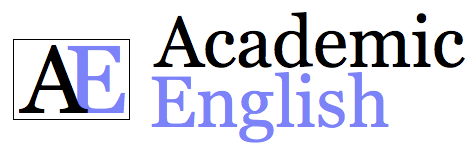 AEUK Reading Tests ***** [B2/C1]Contents:Brexit: The path to Brexit The Financial Crash: The cause of the 2008 Financial CrisisGig Economy: The Gig EconomyCSR: Corporate Social ResponsibilityGlobalisation: International TradeLevels: ***** B2/C1    ***** C1   Brexit: The path to BrexitSummaryThe text discusses the background history of the EU, its three key treaties and the economics of the EU. It then highlights the dissatisfaction of EU policy in the UK that led to the referendum and then explores the future policies of leaving the EU.References:The UK Government. (2016). European Union Referendum 2016: Briefing Paper No:CBP 7639. [online] House of Commons. Available at: http://researchbriefings.files.parliament.uk/documents/CBP-7639/CBP-7639.pdf [Accessed 10 Jan. 2017].ONS, (2016). The UK's EU membership fee. [online] Office of National Statistics. Available at: https://fullfact.org/economy/our-eu-membership-fee-55-million/ [Accessed 10 Jan. 2017].Young, A and Gee, G, (2016). Regaining Sovereignty, Brexit, the UK Parliament and the Common Law. European Public Law, 22 (1), 131-147.StudentTime: Approximately 1hourTwo types of lessonLesson#1: [Easy] ***** [B2/C1]1. Try to predict the content of text / write down key terms / ideas2. Read text – check words and meanings with a dictionary3. Answer questions4. Check answers (pass mark is 70%)Lesson #2: [Hard] ***** [C1]1. Read text – no dictionary2. Answer questions 3. Check answers (pass mark is 70%)TeacherTwo types of lessonLesson#1: [easy] ***** [B2/C1]1. Give out text a week before the test – students read, check vocabulary and meaning.2. Test day – give out a new copy of text and the questions (no dictionary or notes)  3. Set 1 hour to read text and answer the questions 4. Take in and correct or go through answers in class (pass mark is 70%)5. Extra activity – students write the summary (add 30 minutes to test) – see reading summaryLesson #2: [hard] ***** [C1]1. Test day – give out text and questions2. Set 1 hour to read text and answer the questions3. Take in and correct or go through answers in class (pass mark is 70%)5. Extra activity – students write the summary (add 30 minutes to test) – see reading summarySummary writingLink: www.academic-englishuk/summary Summaries have a number of key points and supporting points to identify.  Generally, 4 out 6 key points is a pass with a supporting point for each.The Path to Brexit C. Wilson (2017)1) The European Union was formed in the 1950s, specifically under the 1957 Treaty of Rome that implemented the single market for goods, labour, services and capital with common policies on transport and agriculture and to incorporate the creation of the European Social fund and commission. In these early stages it was termed the European Economic Commission (EEC) and was derived of six member states; Germany, France, Italy, Belgium, the Netherlands and Luxembourg. The UK declined an invitation to join. Nevertheless, twenty-two years later the UK was granted accession in 1973 and forty-three years later the UK has voted to leave.2) Since joining the EU back in 1973 there has been significant progress in terms of regulation and policy. The first being ‘the Schengen Treaty’ in 1985. This treaty ratified a borderless zone across member states to include common visa policies and the abolishment of passport controls. The UK refused to sign up to this agreement. The second was ‘the Maastricht Treaty’ in 1992. This changed the name from EEC to the EU and introduced the single currency of the Euro through the creation of the European Central Bank (ECB) to create a second reserve currency in the world and solely control EU monetary policy to maintain stability. It also developed a better coordination of economic policies and the implementation of European Citizenship. The final development was the Lisbon Treaty in 2007. This improved past treaties but also extended powers of judicial matters and European Parliament.3) At the moment in 2017, the EU consists of 28 states who operate through a single market with standardised laws and EU policies aimed at ensuring the four freedoms of the free movement of goods, services, capital and people with common policies on trade, agriculture, fisheries and regional development. The EU is the second largest economy in the world with a combined GDP of $20.75 trillion, 20% of the global gross domestic product and 30% of the net global wealth of $223 trillion. The EU is the largest exporter in the world and since 2008 is the largest importer of goods and services. Internal trade is aided by the removal of tariffs and reduced border control. According to the Office of National Statistics (2016), the UK pays on average £18bn a year for membership, this equates to £350million a week. In 2016, the UK received a rebate of £5bn and the EU spent £4.5bn on the UK, therefore the UK’s net contribution is about £8.5bn a year. These costs seem exuberant and the true benefits are difficult to calculate against investment. On the one hand, the UK Government (2016) claims that EU benefits provide 4-5% of UK GDP or £62-78bn a year with the single market increasing flows of investment and the free movement of people benefits recruitment and knowledge transfer skills. On the other hand, without EU membership the future is unclear but not necessarily negative due to the fact that this could be a new horizon opening better trade markets outside a controlled single market and investing solely in the UK.4) The UK and its relationship with the EU has been a turbulent affair (Young & Gee, 2016) from the start and there have been numerous calls for referendums. These began just after the accession in 1975 when a referendum to leave was called on the disagreement with the EEC’s agricultural policies and budget financing, then again in 1983 when Margret Thatcher famously negotiated a rebate from being the net contributor to the EU funds. Following that in 1992, the UK suspended its membership over the introduction of the Euro and the exchange rate mechanism. In 2011, the UK prevented the EU Government plans to levy banks and restrict London’s financial sector. In 2013, David Cameron tried to renegotiate the UK’s membership and have greater power of immigration, exclusion from Eurozone bailouts and prevent the EU’s commitment of ‘an ever closer union’, which the UK sees as a creation of a super-state Europe controlled by one type of political union. However, the negotiations were not fully met and a referendum was proposed. Finally, in 2016, trouble in the Eurozone and the ongoing migrant crisis led to the referendum being called for the 23th June 2016. The controlling government ‘the conservatives’ were divided with the Prime Minister ‘David Cameron’ supporting remain and two of his leading politicians supporting leave. 5) On Thursday 23rd June Britain voted to leave the EU with 51.9% leave and 48.1% remain overall. However, Scotland and Northern Ireland had a majority vote of remain with 62/38 and 55/44 respectively. According to Official Government figures (2016), 34 million people voted equating to a 72% turnout, which was the highest ever turnout in the history of voting. The referendum results suggest the UK is split down the middle in its opinion on the EU. The main arguments for the leave campaign were to regain sovereignty, to cut immigration, to remove restrictions of the single market to access global markets and to spend £350 million a week on the UK economy. Economists have analysed the results and found a correlation between the people who voted to leave being a specific social grade (manual, casual workers), non-graduate level of education and the over 60s (pensioners). Also, the main areas that voted leave were places with high numbers of immigrants, high unemployment and deprivation from lack of Government funding (mainly the North of England). London on the other hand voted overwhelmingly to remain in the EU (59.9%), which some Economists suggest is because of multicultural areas, a younger population and highly educated residents. 6) The referendum vote was to leave so ‘Brexit means Brexit’. Since the vote there has been a change in Prime Minister and a complete pro-Brexit cabinet reshuffle to accommodate the new changes. The Government has triggered ‘Article 50’ of the treaty of Lisbon in March 2017. Triggering Article 50, is the formal notification of the intention to withdraw the UK from the EU and the UK has two years to leave from that date. At the same time, all the treaties that govern membership no longer apply to Britain. The terms of exit will be negotiated between Britain’s 27 counterparts. The Government has two main choices a ‘hard’ or ‘soft’ Brexit. A hard Brexit means to give up full access to the single market, go back to WTO rules for trade and gain full control of borders and laws.  And a soft Brexit means keep a similar close relationship with the EU similar to existing arrangements with free access to the Single market, bank passporting rights but no seat on EU commission, and this deal must include the four freedoms. Whatever the choice, it is now becoming increasingly evident that the short-term impact is likely to be negative with uncertainties over trade arrangements already affecting the pound sterling. The Bank of England has stated that Brexit is the biggest risk to financial stability in history. However, the main point is that no one actually knows exactly what will happen concerning the implications of Brexit on economic prosperity and the UK’s role on the international stage.References:The UK Government. (2016). European Union Referendum 2016: Briefing Paper No:CBP 7639. [online] House of Commons. Available at: http://researchbriefings.files.parliament.uk/documents/CBP-7639/CBP-7639.pdf [Accessed 10 Jan. 2017].ONS, (2016). The UK's EU membership fee. [online] Office of National Statistics. Available at: https://fullfact.org/economy/our-eu-membership-fee-55-million/ [Accessed 10 Jan. 2017].Young, A and Gee, G, (2016). Regaining Sovereignty, Brexit, the UK Parliament and the Common Law. European Public Law, 22 (1), 131-147.Comprehension questions1. Headings – match a subtitle for each paragraph____ / 52. True / false / not given (T / F/ NG)____ / 63.Open questionsi. What are the four freedoms? 1____________________ 2) ____________________ 3) ____________________ 4) ____________________ ___ / 4ii. What are the key points of each treaty? (fill in box below)____ / 34. EU figures - (fill in box below from paragraph 3 – what do the numbers connect to?)____ / 65. Dates: UK disagreements with EU – (fill in box below from paragraph 4 – topics of conflict)____ / 66. Reasons: Key reasons why people voted leave - (fill in box below – 4 key reasons)____ / 47. Types of people:  Who were the main people who voted leave?____ / 38. Definition: What is Article 50?____ / 29. Key language – explain these terms from the context / synonyms where appropriate____ / 15Overall Score: ___ / 54Comprehension Questions ANSWERS1. Headings – match a subtitle for each paragraph2. True / false / not given3. Open questionsWhat are the four freedoms? goods, labour, services and capitalWhat are the key points of each treaty? (fill in box below)4. EU figures - (fill in box below from paragraph 3 – what do the numbers connect to?)5. Dates: UK disagreements with EU – (fill in box below from paragraph 4 – topics of conflict)6. Reasons: Key reasons why people voted leave - (fill in box below – 4 key reasons)7. Types of people:  Who were the main people who voted leave?8. Definition: What is Article 50?9. Key language – explain these terms from the context / use synonyms where appropriate)The Causes of the Financial Crisis 2008SummaryThe text discusses the background history of the financial crash through focusing on prime and sub-prime mortgage lending. It then explores the key reasons behind the profitable trading systems of that time, highlighting the collapse and then the following banking regulations that were introduced in 2009/2010.Reference ListKrugman, P. 2009). The Return of Depression Economics and the Crisis of 2008. W.W. Norton Company Limited. Morris, S. and Song H, S. (2009). Financial Regulation in a System Context. Brookings Papers on Economic Activity, 2008(2), pp.229-274. Available at: http://www.princeton.edu/~smorris/pdfs/Morris-FinancialRegulationinaSystemContext.pdf [Accessed 24 Dec. 2016].The financial crisis inquiry report [FCIR]: final report of the National Commission on the Causes of the Financial and Economic Crisis in the United States. (2011). Choice Reviews Online, [online] 48(12), pp.48-7034. Available at: http://fcic-static.law.stanford.edu/cdn_media/fcic-reports/fcic_final_report_full.pdf. [Accessed 24 Dec. 2016].StudentTime: Approximately 1hourTwo types of lessonLesson#1: [Easy] ***** [B2/C1]1. Try to predict the content of text / write down key terms / ideas2. Read text – check words and meanings with a dictionary3. Answer questions4. Check answers (pass mark is 70%)Lesson #2: [Hard] ***** [C1]1. Read text – no dictionary2. Answer questions 3. Check answers (pass mark is 70%)TeacherTwo types of lessonLesson#1: [easy] ***** [B2/C1]1. Give out text a week before the test – students read, check vocabulary and meaning.2. Test day – give out a new copy of text and the questions (no dictionary or notes)  3. Set 1 hour to read text and answer the questions 4. Take in and correct or go through answers in class (pass mark is 70%)5. Extra activity – students write the summary (add 30 minutes to test) – see reading summaryLesson #2: [hard] ***** [C1]1. Test day – give out text and questions2. Set 1 hour to read text and answer the questions3. Take in and correct or go through answers in class (pass mark is 70%)5. Extra activity – students write the summary (add 30 minutes to test) – see reading summarySummary writingLink: www.academic-englishuk/summary Summaries have a number of key points and supporting points to identify.  Generally, 4 out 6 key points is a pass with a supporting point for each.The Causes of the 2008 Financial Crisis C. Wilson [2017]1) In 2008 the world experienced the worst financial crisis since the Great Depression (1930s). The severe magnitude of the financial disaster became fully evident towards the end of 2007. It had, however, begun years earlier through what many claimed to be the main factor in the crash; sub-prime mortgage lending. The financial crisis of 2007-08 and the aftershocks of the US subprime mortgage crisis of 2007-09 is now considered to be 'The Great Recession'. The US Financial Crisis Inquiry Commission [FCIC] (2011) reported the crisis was avoidable and was caused from widespread failures in regulation of financial institutions and the reckless actions in risk and borrowing. It concluded that key governmental policy makers were ill-prepared and lacked understanding and accountability in the financial systems they oversaw. This article will examine how subprime mortgage lending led to the Great Recession.2) Towards the end of the 1990s property purchases began to rise. With such growth, lending money for house buying became a profitable business in both mortgages and remortgaging. Traditionally, the house buyer saves up a deposit (down payment – usually between 10% of the house cost) and contacts a bank or mortgage broker, who connects them to a lender, who in turn provides a mortgage based on the grounds of specific criteria (permanent employment, no previous financial defaults (a positive credit-score), and the repayment plan being achievable). This is characterized as a ‘Prime-mortgage’ and the level of risk in lending is extremely low. 3) Throughout 2000 as home ownership became more popular and house prices rose significantly (1997 – 2006 house prices rose by 124% in the US and 186% in the UK (US Spindices, 2016)), lenders began to securitise these mortgages into mortgage-backed securities (MBS) and Collateralized Debt Obligations (CDOs) and then sold them to the investment banking sector. These mortgages were rated by credit agencies into three areas, ‘safe’, ‘ok’ and ‘risky’, and then sold on to the Shadow Banking Sector or investors, non- depository bankers, and hedge funds respectively. However, the prime mortgage market began to become saturated due to those who qualified had one.4) Therefore, sub-prime mortgage lending was introduced in 2002/3 based on the presumption that as house prices continued to rise, if a borrower defaulted on payment, the lender would reprocess the house as equity. Lenders began to add risk to these new mortgages in that no deposit, no proof of income, or no documents were required to obtain a mortgage. An estimated $3.2 trillion loans were issued to homeowners with bad credit and undocumented incomes between 2002-2007 (FCIC, 2011), and with such a rise deregulation of banking policy occurred to include fraudulent automated underwriting processes and credit agencies' standards falling. At the same time 'predatory lending' offered loans at low interest rates or Adjustable Rate Mortgage (ARM) rates, where the consumer was unaware of the contract and associated rates (Krugman, 2009). The sub-prime mortgage process actively encouraged a rise in house prices and a phenomenon known as the 'housing bubble', where house prices rose much faster than wages making housing unaffordable or people borrowing more than they can repay. 5) The shadow banking sector of Investment bankers, hedge funds and insurance firms all bought into the highly profitable world of sub-prime mortgage backed securities. These highly profitable credit instruments (CDOs), were traded internationally through derivatives and foreign exchange trading and spread across the global financial community. By 2006, 80% of U.S mortgages were subprime loans with an estimated value of $1.4 trillion (FCIC, 2011) Shadow banking often referred to as parallel banking, were not subjected to the same banking regulatory controls. These institutions were vulnerable as they borrowed short-term in liquid markets to purchase long term, illiquid and risky assets. This meant disruptions in credit markets creating rapid deleveraging, selling long term assets at depressed prices. 6) Interest rates began to rise in 2007, and this was the beginning of the end. The default rates began to increase with many borrowers unable to meet the monthly payments and this in turn meant that MBS and CDOs began to lose value with higher default rates. Concurrently, the housing bubble burst and house prices fell 40% (FCIC, 2011), leaving many people in negative equity. However, the most serious effect was a crisis of liquidity and trust that occurred across banks. Lehman Brothers went bankrupt and many more (Merrill Lynch, AIG, Freddie Mac, Fannie Mae, HBOS, Royal Bank of Scotland, Bradford & Bingley, Fortis, Hypo and Alliance & Leicester) were on the verge of bankruptcy and needed to be bailed out by Governments. In fact, 21 Banks and 61 hedge funds had been forced to declare bankruptcy in the US alone (Morris & Song, 2008). The remaining banks rose interest rates and stopped lending money which became known as the 'Credit Crunch' and the led the world into ‘The Great Recession’.7) Since 2008, a number of measures have been created in response to rectify the problems. These include financial rescue plans, central bank’s monetary policies of lowering interest rates, and Governmental public stimulus packages. There are calls for improved market regulation and supervision, which have been met through the Dodd Frank Act (Krugman, 2009). This was the largest reform of the U.S banking sector since WW2. In addition, a new global financial system regulated by the IMF, who should have a broader role in the regulatory system of the world economy, is being implemented.8) Overall, the financial crisis of 2008 was not just the sub-prime mortgage lending sector. There are a number of other contributing factors that this article has not discussed, but primarily fraudulent greedy banking practice seems to lie at the heart of it. To identify who is exactly to blame is incredibly difficult because the results of toxic assets from fraudulent underwriting processes, easy credit conditions, predatory lending, deregulation and over-leveraging all had a significant effect on creating one of the biggest crashes of all time. It seems that everyone was responsible, from government’s inability to regulate innovative banking practice, Economists unable to forecast economic collapse, financial institutions exploiting the complexity of MBS and CDOs and even homeowners taking on loans they were unable to pay back. The questions that exist, however, are whether it will happen again and are the measures in place sufficient to control and regulate banking practice.[1003 words]Reference ListKrugman, P. 2009). The Return of Depression Economics and the Crisis of 2008. W.W. Norton Company Limited. Morris, S. and Song H, S. (2009). Financial Regulation in a System Context. Brookings Papers on Economic Activity, 2008(2), pp.229-274. Available at: http://www.princeton.edu/~smorris/pdfs/Morris-FinancialRegulationinaSystemContext.pdf [Accessed 24 Dec. 2016].The financial crisis inquiry report [FCIR]: final report of the National Commission on the Causes of the Financial and Economic Crisis in the United States. (2011). Choice Reviews Online, [online] 48(12), pp.48-7034. Available at: http://fcic-static.law.stanford.edu/cdn_media/fcic-reports/fcic_final_report_full.pdf. [Accessed 24 Dec. 2016].Us.spindices.com. (2016). S&P CoreLogic Case-Shiller U.S. National Home Price NSA Index - S&P Dow Jones Indices. [online] Available at: https://us.spindices.com/indices/real-estate/sp-corelogic-case-shiller-us-national-home-price-nsa-index  [Accessed 24 Dec. 2016].Comprehension Questions1. Headings – choose a subtitle for each paragraph___ / 62. True / False / Not Given – one question per paragraph                                                                       T/F/NG___ / 8 3. Data - fill in box below– what do the numbers connect to?___ / 64. Acronyms: write the words for these acronyms___ / 4Paragraph 15. What were the main causes of the crisis according to the FCIC? (2 key reasons)___ / 2Paragraph 26. Three key criteria for a traditional mortgage.___ / 3Paragraph 3/47. Why did the sub-prime mortgage sector lending rise?___ / 2Paragraph 48. What is ‘predatory’ lending?___ / 1Paragraph 59. How is shadow banking different from traditional banking?___ / 1Paragraph 610. What was the most serious effect of the financial crisis to the banks?___ / 1Paragraph 711. What are the two measures being put in place after 2008?___ / 2Conclusion 12. What were the key problems associated with toxic assets?___ / 5Conclusion13. The overall key problems with these groups were:___ / 314. Key language – explain these terms from the context / use synonyms (where appropriate)___ / 11Overall Score: ____ / 55Comprehension Questions ANSWERS1. Headings – write a subtitle for each paragraph___ / 62. True / false / not given – one question per paragraph___ / 8 3. Data - (fill in box below– what do the numbers connect to?)___ / 64. Acronyms: write the words for these___ / 45. What were the main causes of the crisis according to the FCIC? (2 key reasons)___ / 26. Three key criteria for a traditional mortgage.___ / 37. Why did the sub-prime mortgage sector lending rise___ / 28. What is ‘predatory’ lending?___ / 19. How is shadow banking different from traditional banking?___ / 110. What was the most serious effect of the financial crisis to the banks?___ / 111. What are the two measures being put in place after 2008?___ / 112. Conclusion: What were the key problems associated with toxic assets?14. The overall key problems with these groups were:___ / 315. Key language – explain these terms from the context / use synonyms where appropriate)___ / 11Overall Score: _____ / 55The Gig EconomySummaryThe text discusses the rise of the gig economy and makes an attempt to define exactly what it is. It then highlights key gig companies investigating the importance and limitations of this new contemporary employment platform. Finally, it puts forward the future challenges of the gig economy for employees, employers and society.ReferencesOxford University (2016) Rise of Online Work Captured in the First Online Labour Index. Available at: http://www.ox.ac.uk/news/2016-09-21-rise-online-work-captured-first-online-labour-index [Accessed 03 February 2016)Mckinsey Report (2016) Independent Work: choice, necessity and the gig economy (October 2016). Mckinsey Global Institute Publications.The Recruitment & Employment Confederation (REC) (2016) Gig Economy: The Uberisation of Work. Institute of Recruitment Professionals publishing.Vaughan, R. & Daverio, R. (2016) Assessing the Size and Presence of the Collaborative Economy in Europe. PWC- European Commission Paper (DG GROW).StudentTime: Approximately 1hourTwo types of lessonLesson#1: [Easy] ***** [B2/C1]1. Try to predict the content of text / write down key terms / ideas2. Read text – check words and meanings with a dictionary3. Answer questions4. Check answers (pass mark is 70%)Lesson #2: [Hard] ***** [C1]1. Read text – no dictionary2. Answer questions 3. Check answers (pass mark is 70%)TeacherTwo types of lessonLesson#1: [easy] ***** [B2/C1]1. Give out text a week before the test – students read, check vocabulary and meaning.2. Test day – give out a new copy of text and the questions (no dictionary or notes)  3. Set 1 hour to read text and answer the questions 4. Take in and correct or go through answers in class (pass mark is 70%)5. Extra activity – students write the summary (add 30 minutes to test) – see reading summaryLesson #2: [hard] ***** [C1]1. Test day – give out text and questions2. Set 1 hour to read text and answer the questions3. Take in and correct or go through answers in class (pass mark is 70%)5. Extra activity – students write the summary (add 30 minutes to test) – see reading summarySummary writingLink: www.academic-englishuk/summary Summaries have a number of key points and supporting points to identify.  Generally, 4 out 6 key points is a pass with a supporting point for each.The Gig Economy  C. Wilson (2017)1) The working world is changing. In our increasing flexible labour market, the notion a ‘job for life’ and the concept of 9-5 workday is diminishing. In its place is the gig economy, which are collaborative working platforms where people work on temporary contracts (gigs), often as freelancers and self-employed. Recent research from Oxford University (2016) suggests that this labour market has grown 25%, with predicted growth of up to 40% by 2020, and is occupied by 30% of the UK’s population working on short-term temporary projects. This significant growth is attributed to digitalization, increased financial pressures and the increased frequency people are changing jobs (The Recruitment & Employment Confederation (REC), 2016).2) Defining the Gig Economy is incredibly difficult because of how diverse the market is. World leading research from the Mckinsey Report (2016) define it as ‘independent work that encapsulates autonomy, payment for the task or assignment or sales and a short-term relationship between the worker’. This includes people who provide labour services as well as those who trade in goods or rent assets. The McKinsey Report also defines workers into four bands: Free Agents, Casual Earners, Reluctants and Financially Strapped. Vaughan and Daverio (2016) separate the gig economy into five key sectors: peer to peer accommodation, peer-to-peer transportation, on demand household services, on demand professional services and collaborative finance. Overall, the key terms are independent temporary short-term positions that include a form of collaborative consumption and are often operated through a digital platform. This article will use the ‘gig economy’ as an umbrella term to include all the above.3) There are 275 collaborative economy platforms in the EU creating an estimated €25bn annually (Vaughan and Daverio (2016). Key leaders in peer-to-peer accommodation are companies like Airbnb. This platform allows individuals to rent a spare room or an entire house to travellers. The main driver is the creation of extra income for the supplier but also creating authentic experience and cheaper accommodation for the traveller. Peer-to-peer transportation is Uber who provide ‘a taxi style’ service through their Uber app. Clients submit a trip request and the app links them to the nearest Uber ‘gig’ driver. A popular on-demand household service is the company Deliveroo, who are an online food delivery service company, whereby customers order food from local restaurants advertised on the Deliveroo platform. The food is then collected and delivered by gig employees within 30 minutes. On demand professional services are companies like peopleperhour.com or freelancer.com. These platforms advertise and organize top professionals. Workers showcase their portfolios, recent work and trusted reviews so that employers can choose appropriately. Finally, Collaborative finance is commonly termed as ‘crowd-funding’ these offer individuals and businesses opportunities to invest, lend and borrow directly between each other.  The gig economy is quickly becoming a vital component of the UK labour market for a range of sectors and industries (REC, 2016).4) The transformative impact of the gig economy is having veritable economic benefits by raising labour force participation, stimulating consumption, and boasting productivity (McKinsey Report 2016). It is meeting the growing demand for services from consumers and organisations and has the potential for excessive growth and development over the next 20 years (REC, 2016). Research seems to suggest that workers are more satisfied with a better work-life balance through autonomy and flexibility. In addition, businesses are benefitting from having access to a global talent pool, reduction in operational costs and lowering the risks of long-term employment contracts (ibid). 5) Such a rapid growth of the gig economy is posing profound challenges for policy makers and regulators. There are already significant differences in regulatory frameworks in tax policies, applications and enforcement across Europe (Vaughan and Daverio, 2016: 3). REC (2016) claims that workers are not protected by common workers’ rights laws, do not qualify for sick, holiday or pension entitlements, and they can be forced to work at lower rates with no job security or continuity. With regards to employers, REC (op cite) states that gig workers may not be loyal to the brand, there is the possibility that crowd sourcing profiles are deceptive or exaggerated, and with little regulatory control on gig employees, companies may become embroiled in legal disputes over worker’s rights. Overall, it seems that the gig economy has a number of challenges to be addressed.6) The commodisation of the labour market has created short fixed working contracts, and limited job security, and lifetime employment with one company is now a relic of the past. Digital technologies are changing work patterns and advocating greater opportunities. It seems no surprise that participation in the collaborative economy is highest among the under 35 well-educated age range (Vaughan and Daverio, 2016), thus suggesting this is going to be the future of employment. The biggest challenge for the gig economy is regulation and control. Research is key to enable policy-makers to modernize classifications of work patterns, tax filing and compliance requirements. It is imperative that regulation offers protection for low-skilled, low-paid gig workers with better working rights, acknowledgement of disability and discrimination laws and also controls on minimum wage earnt. Overall, ‘regulating the gig economy is about allowing innovation to flourish but making sure the advantages are well-distributed’ (REC, 2016:56).  [Words: 860]ReferencesOxford University (2016) Rise of Online Work Captured in the First Online Labour Index. Available at: http://www.ox.ac.uk/news/2016-09-21-rise-online-work-captured-first-online-labour-index [Accessed 03 February 2016)Mckinsey Report (2016) Independent Work: choice, necessity and the gig economy (October 2016). Mckinsey Global Institute Publications.The Recruitment & Employment Confederation (REC) (2016) Gig Economy: The Uberisation of Work. Institute of Recruitment Professionals publishing.Vaughan, R. & Daverio, R. (2016) Assessing the Size and Presence of the Collaborative Economy in Europe. PWC- European Commission Paper (DG GROW).Comprehension Questions1. Headings – choose a subtitle for each paragraph___ / 52. True / False / Not Given – one question per paragraph                                                                       T/F/NG___ / 6 Open answer questionsParagraph 13. What is Oxford University forecasting? ___ / 1Paragraph 14. What are the main reasons for the increase of the gig economy?___ / 3Paragraph 25. What are the main differences between the two definitions.___ / 2Paragraph 36. What are the five key companies given as examples?___ / 5Paragraph 47. What are the key benefits?___ / 7Paragraph 58. What are the key problems?___ / 9Paragraph 69. What is the main evidence that the Gig economy is here to stay?___ / 1Paragraph 610. What are the most important issues to be addressed?___ / 2Paragraph 611. What four aspects should regulation focus on?___ / 412. Author’s stance?___ / 213. Reference words – explain what these reference words connect to: (underlined in the text)___ / 514. Key language – explain these terms from the context / use synonyms where appropriate)___ / 12Overall Total: ____ / 64Comprehension Questions ANSWER1. Headings – choose a subtitle for each paragraph___ / 62. True / False / Not Given – one question per paragraph                                                                       T/F/NG___ / 6 Open answer questionsParagraph 13. What is Oxford University forecasting? ___ / 1Paragraph 14. What are the main reasons for the increase of the gig economy?___ / 3Paragraph 25. What are the main differences between the two definitions.___ / 2Paragraph 36. What are the five key companies given as examples?___ / 5Paragraph 47. What are the key benefits?___ / 6Paragraph 58. What are the key problems?___ / 9Paragraph 69. What is the main evidence that the Gig economy is here to stay?___ / 2Paragraph 610. What are the most important issues to be addressed?___ / 2Paragraph 611. What four aspects should regulation focus on?___ / 412. Author’s stance?___ / 213. Reference words – explain what these reference words connect to: (underlined in the text)___ / 514. Key language – explain these terms from the context / use synonyms where appropriate)___ / 11Overall Total: ____ / 64CSR: Corporate Social ResponsibilitySummaryThe text discusses the popularity of CSR and its historical evolution from the 1950s. It highlights the key values associated with effective CSR policies and examines the key challenges of implementing it. Finally, the author points out that there are still a number of areas that need to be addressed regarding transparency and better legislation.References Carroll, A.B. (2008) A History of Corporate Social Responsibility: concepts and practices, in Crane, A. et al (eds), The Oxford Handbook of Corporate Social Responsibility, Oxford University Press, pp. 19-46 Gov.uk. (2014). Corporate Responsibility: Good for business & society. Department for Business Innovation & Skills. Available at: https://www.gov.uk/government/uploads [Accessed 17 February 2017] Hamidu, A. Haron, H.  & Amran, A. (2015). CSR: A Review of Definitions, Core Characteristics and Theoretical Perspectives. Journal of Social Sciences. 6 (4) 83-95 Matten, D., & Moon, J. (2004) Implicit and Explicit CSR: A conceptual framework for understanding CSR in Europe. ICCSR Research Paper Series (29-2004), University of Nottingham Park, J., Lee, H., & Kim, C. (2014). Corporate social responsibilities, consumer trust and corporate reputation: South Korean consumers’ perspectives. Journal of Business Research, 67, 295-302. Wang et al., (2016). Corporate Social Responsibility: an overview and new research directions. Academy of Management Journal. 59, (2) 534–544.  Weber, M. (2008). The Business Case for Corporate Social Responsibility: a company level measurement approach for CSR. European Management Journal, 26, 247-61.  StudentTime: Approximately 1hourTwo types of lessonLesson#1: [Easy] ***** [B2/C1]1. Try to predict the content of text / write down key terms / ideas2. Read text – check words and meanings with a dictionary3. Answer questions4. Check answers (pass mark is 70%)Lesson #2: [Hard] ***** [C1]1. Read text – no dictionary2. Answer questions 3. Check answers (pass mark is 70%)TeacherTwo types of lessonLesson#1: [easy] ***** [B2/C1]1. Give out text a week before the test – students read, check vocabulary and meaning.2. Test day – give out a new copy of text and the questions (no dictionary or notes)  3. Set 1 hour to read text and answer the questions 4. Take in and correct or go through answers in class (pass mark is 70%)5. Extra activity – students write the summary (add 30 minutes to test) – see reading summaryLesson #2: [hard] ***** [C1]1. Test day – give out text and questions2. Set 1 hour to read text and answer the questions3. Take in and correct or go through answers in class (pass mark is 70%)5. Extra activity – students write the summary (add 30 minutes to test) – see reading summarySummary writingLink: www.academic-englishuk/summary Summaries have a number of key points and supporting points to identify.  Generally, 4 out 6 key points is a pass with a supporting point for each.Corporate Social Responsibility C. Wilson (2017) 1) Corporate Social Responsibility (CSR) has undergone profound transformation from an ideology of uncertainty into an indispensable component of business practice. Hamidu et al, (2015) acknowledge that it has become a mandatory tool in strategizing, complying with regulations and maintaining standards, building corporate reputation and obtaining customer loyalty which ‘all culminates in increasing profitability and overall attainment of organisational objectives’ (p.83). In fact, over 9,270 companies from 166 countries are signatories to the voluntary UN Global Compact which fulfils a companies’ obligation to establish issues on human rights, labour standards, the environment and anti-corruption initiatives (Wang, 2016). Overall, CSR is an integrated strategic approach in responsibility to achieve shared value for the stakeholder and societal obligations.  2) CSR’s progression, since its introduction in 1950’s, has been quite remarkable. In the beginning it was characterized as ‘philanthropic’ in seeking to promote the welfare of others. This focused on mainly religious and humane philosophies, community development and poverty alleviation (Carrol, 2008). In the 1970’s, CSR became a symbol of commitment. It became more ‘regulated’ focusing on changing perspectives in stakeholder to manager relationships, encouraging a conscious awareness of corporate reputation and placing emphasis on legal and ethical issues (ibid). The 1990’s instigated what is now commonly seen as ‘instrumental / strategic’ CSR. A prominence on environmental protection, sustainability and transparency with a clear guide on internationalization of CSR standards (ibid). In sum, Matten & Moon (2002) summarise this as a cluster concept of business ethics, corporate philanthropy, corporate citizenship, sustainability and environmental responsibility, all embedded in social, political, economic and institutional contexts.   3) Research by Weber (2008) highlights that the implementation of CSR has become a pre-eminent feature in building and maintaining corporate reputation, which has become regarded as an essential strategic resource factoring into a company’s competitive advantage. Park, Lee, & Kim, (2014) claim that the key benefits behind being socially responsible include: improved financial performance, contribution to market value, a more general positive impact on societal stakeholders, a conscious connection with consumers, and improved product quality. The authors also note that internal reasons such as increased employee commitment and reduced employee turnover are important benefits. In addition, Carrol (2008) asserts that CSR activities generate resilience to negative company information and consumers’ awareness, and this cultivates appreciation to the attitudes and attributions about why companies are engaging in CSR initiatives.  4) The effectiveness of CSR efforts is often difficult to observe. Companies often fail through short-run CSR investment policies. They may lack commitment and support at senior management level, and fail to take into consideration the issues that are salient to stakeholder groups in various markets. Long-term investment is the key but a lack of transparency and goal clarity often make it difficult to understand and manage the risks and boundaries of corporate social activities (Wang, 2016).  How managers prioritize and balance aspects of CSR is often a challenge facing many corporations. Moreover, the complexity in organizing and managing CSR is exacerbated for multinational corporations with global logistic chains and off-shore manufacturing industries. The values of CSR in one country are not necessarily in accordance to another country’s governmental and environmental policies (Hamidu et al, 2015). A final challenge is the concept of ‘shop dressing’ or ‘greenwashing’. This is companies who are promoting the perception of applying CSR principles through marketing and advertising, but in reality are not implementing the business practice and thereby misleading consumers. An example of it would be a company promoting recycled packaging but its factories are polluting local water courses. 5) Over the past sixty years, the issue for companies has become how to conduct CSR in a strategically and effectively planned manner that meets stakeholder’s expectations, maximises profit and offers a clear and demonstrable narrative of its impact on the company and for the community (Wang et al. 2016). CSR is a constantly evolving integrated and disciplined field of business activity, which has moved on from the latest management fad into a significant professional body of policy and practice. Although CSR is formed on voluntary basis, there are a number of key areas that need to be addressed. The recognition of diversity is a necessity for a universal approach. This includes better collaborative and supportive mechanisms from source to supply chain to seller advancing the sustainability agenda (Gov.uk, 2014). In addition, Governments could play a greater role by changing existing legislation to the Companies Act and Social Services Act through the inclusion of enforcing ethical standards, the adoption of effective and transparent supply chain management practice and legal action against greenwashing / misleading marketing campaigns. Overall, sustainability, transparency and ethical standards are key drivers in responsible business practice and the values of the society.  References Carroll, A.B. (2008) A History of Corporate Social Responsibility: concepts and practices, in Crane, A. et al (eds), The Oxford Handbook of Corporate Social Responsibility, Oxford University Press, pp. 19-46 Gov.uk. (2014). Corporate Responsibility: Good for business & society. Department for Business Innovation & Skills. Available at: https://www.gov.uk/government/uploads [Accessed 17 February 2017] Hamidu, A. Haron, H.  & Amran, A. (2015). CSR: A Review of Definitions, Core Characteristics and Theoretical Perspectives. Journal of Social Sciences. 6 (4) 83-95 Matten, D., & Moon, J. (2004) Implicit and Explicit CSR: A conceptual framework for understanding CSR in Europe. ICCSR Research Paper Series (29-2004), University of Nottingham Park, J., Lee, H., & Kim, C. (2014). Corporate social responsibilities, consumer trust and corporate reputation: South Korean consumers’ perspectives. Journal of Business Research, 67, 295-302. Wang et al., (2016). Corporate Social Responsibility: an overview and new research directions. Academy of Management Journal. 59, (2) 534–544.  Weber, M. (2008). The Business Case for Corporate Social Responsibility: a company level measurement approach for CSR. European Management Journal, 26, 247-61.  Comprehension Questions1. Headings – choose a subtitle for each paragraph___ / 42. True / False / Not Given – one question per paragraph                                                                       T/F/NG___ / 5 Open answer questionsParagraph 13. What does CSR lead to? ___ / 1Paragraph 24. Key changes in the three main areas:___ / 8Paragraph 35. What are the main benefits of CSR?___ / 4Paragraph 3 6. Name the two key features of internal CSR benefits.___ / 2Multiple Choice:Paragraph 47. A company’s failure in CSR is due to… (choose only one answer)___ / 1Paragraph 48. The main problem for managers is___ / 1Paragraph 4 9. The problems with global logistic chains and off-shore manufacturing industries is___ / 1DefinitionsParagraph 4 10. What is green washing?___ / 2Open answersParagraph 511. What are the key areas that need to be addressed?___ / 2Paragraph 512. What needs to be added to the Companies Act and Social Services Act?___ / 3Linking words13. Reference words – explain what these reference words connect to: (underlined in the text)___ / 413. Author’s stance?___ / 214. Key language – explain these terms from the context / use synonyms where appropriate)___ / 10Overall Total: ____ / 50Comprehension Questions ANSWERS1. Headings – choose a subtitle for each paragraph___ / 42. True / False / Not Given – one question per paragraph                                                                       T/F/NG___ / 5 Open answer questionsParagraph 13. What does CSR lead to? ___ / 1Paragraph 24. Key changes in the three main areas:___ / 8Paragraph 35. What are the main benefits of CSR?___ / 4Paragraph 3 6. Name the two key features of internal CSR benefits.___ / 2Multiple Choice:Paragraph 47. A company’s failure in CSR is due to… (choose only one answer)___ / 1Paragraph 48. The main problem for managers is…___ / 1Paragraph 4 9. The problems with global logistic chains and off-shore manufacturing industries is…___ / 1DefinitionsParagraph 4 10. What is green washing?___ / 2Open answersParagraph 511. What are the key areas that need to be addressed?___ / 2Paragraph 512. What needs to be added to the Companies Act and Social Services Act?___ / 3Linking words13. Reference words – explain what these reference words connect to: (underlined in the text)___ / 413. Author’s stance?___ / 214. Key language – explain these terms from the context / use synonyms where appropriate)___ / 10Overall Total: ____ / 50Globalisation: International Trade SummaryThe text defines the key points associated to globalization. It discusses the disparity of progression of trade between countries and highlights the integration of in-ward and out-ward looking policies. It finally points out that three key areas of international globalization are imperative for the economic growth of a country. Reference ListHarrison, T. and Cavendish, R, E. 2014. Why International Trade is the Key to Development. The Journal of Modern Economics. 3 (10), pp.178-183     IMF, 2017. Globalisation: Threat or opportunity [online]. Available at: https://www.imf.org/external/np/exr/ib/2000/041200to.htm [Accessed 10 March 2017] Kobayashi-Hillary, M. 2008. Building a future with BRICs. 1st Ed. Berlin: SpringerStudentTime: Approximately 1hourTwo types of lessonLesson#1: [Easy] ***** [B2/C1]1. Try to predict the content of text / write down key terms / ideas2. Read text – check words and meanings with a dictionary3. Answer questions4. Check answers (pass mark is 70%)Lesson #2: [Hard] ***** [C1]1. Read text – no dictionary2. Answer questions 3. Check answers (pass mark is 70%)TeacherTwo types of lessonLesson#1: [easy] ***** [B2/C1]1. Give out text a week before the test – students read, check vocabulary and meaning.2. Test day – give out a new copy of text and the questions (no dictionary or notes)  3. Set 1 hour to read text and answer the questions 4. Take in and correct or go through answers in class (pass mark is 70%)5. Extra activity – students write the summary (add 30 minutes to test) – see reading summaryLesson #2: [hard] ***** [C1]1. Test day – give out text and questions2. Set 1 hour to read text and answer the questions3. Take in and correct or go through answers in class (pass mark is 70%)5. Extra activity – students write the summary (add 30 minutes to test) – see reading summarySummary writingLink: www.academic-englishuk/summary Summaries have a number of key points and supporting points to identify.  Generally, 4 out 6 key points is a pass with a supporting point for each.Globalisation: International Trade (Wilson et al. 2017)1. Globalisation is an economic process that increases the assimilation of economies around the world, particularly through trade and finance. The term also refers to the movement of people (labour) and knowledge (technology) across international borders. It is an extension of the same market forces that have operated for centuries at all levels of human economic activity – village markets, urban industries, or financial centres beyond national borders (IMF, 2017). Today’s global markets offer greater opportunity for people to tap into more and larger markets around the world, which means they can have access to more capital, technology, cheaper imports, and larger export markets. Globalisation, however is not just a recent phenomenon. Some analysts have argued that the world economy was just as globalised 100 years ago as it is today (Kobayashi-Hillary, 2008).2. Globalisation offers extensive opportunities for truly worldwide development but it is not progressing evenly. The growing gaps between rich and poor countries, and rich and poor people within countries, are increasing. The richest quarter of the world’s population saw its per capita income increase nearly six-fold during the last century, whereas the poorest quarter experienced less than a three-fold increase (Harrison and Cavendish, 2014). However, in some countries, especially in Asia, per capita incomes have been moving rapidly towards levels in the industrial countries since 1970. Having said this, a larger number of developing countries have made only slow progress or have lost ground. In particular, per capita incomes in Africa have declined relative to the industrial countries and in some countries have declined in absolute terms (IMF, 2017).3. It is clear that some countries are amalgamating into the global economy more quickly than others. Countries that have been able to integrate are seeing faster growth and lower poverty. Outward-looking policies like low taxes and low trade barriers brought greater prosperity to much of East Asia, transforming it from one of the poorest areas of the world 40 years ago (IMF, 2017). Due to these policies, living standards have risen, and it has been possible to make progress on democracy and issues such as the environment and work standards. By contrast, in the 1970s and 1980s when many countries in Latin America and Africa pursued inward-looking policies (such as protectionism and state-owned companies), their economies stagnated or declined, poverty increased and high inflation became the norm (Kobayashi-Hillary, 2008). In many cases, especially in Africa, there were external developments such as war and natural disasters, which made the problems worse. Encouraging this trend towards outward-looking policies, not reversing it, is the best course for promoting growth, development and poverty reduction (IMF, 2017).4. The effects of globalisation can be seen in three main areas: trade, movement of people and shared knowledge. First of all, trade. Developing countries as a whole have increased their share of world trade from 19% in 1971 to 29% in 1999 (IMF, 2017). As mentioned, Asia’s newly industrialised economies have done well, while Africa as a whole has done poorly. What countries export is also important. The most profound rise by far has been in the export of manufactured goods. The share of primary goods in world exports such as food and raw materials, most of which are often produced by the poorest countries has declined (Kobayashi-Hillary, 2008). Secondly, movement of people. Workers who move from one country to another to find better employment opportunities in advanced economies provide a way for global wage convergence. Harrison & Cavendish (2014) claim there is also the potential for skills to be transferred back to the developing countries and for wages in those countries to rise. Thirdly, information exchange is an important, often overlooked, aspect of globalisation. Direct foreign investment, which is private capital from outside the country, brings not only an increase in the amount of a country’s capital, but also technical innovation (ibid). More generally, knowledge about production methods, management techniques, export markets and economic policies is available at very low cost, and it represents a highly valuable resource for the developing countries (IMF, 2017).5. In conclusion, globalisation is one of the most effective ways of helping developing nations we know. As globalisation has progressed, living conditions have improved significantly in virtually all countries. However, no country, least of all the poorest, can afford to remain isolated from the world economy. The international community should try by reinforcing the international financial system, through trade, and through aid to help them integrate into the world economy, grow more rapidly, and reduce poverty. That is the way to safeguard all people in all countries have access to the benefits of globalisation. 736 wordsReference ListHarrison, T. and Cavendish, R, E. 2014. Why International Trade is the Key to Development. The Journal of Modern Economics. 3 (10), pp.178-183     IMF, 2017. Globalisation: Threat or opportunity [online]. Available at: https://www.imf.org/external/np/exr/ib/2000/041200to.htm [Accessed 10 March 2017] Kobayashi-Hillary, M. 2008. Building a future with BRICs. 1st Ed. Berlin: SpringerComprehension Questions1. Headings – choose a subtitle for each paragraph___ / 42. True / False / Not Given – one question per paragraph                                                                       T/F/NG___ / 5 Open answer questionsParagraph 13. What are the four key terms associated with globalization?___ / 3Paragraph 14. What does globalization offer people?___ / 4Paragraph 25. Per capita – what is the monetary difference between these two?___ / 2Paragraph 2 6. What is the difference per capita between these two continents?___ / 2Multiple ChoiceParagraph 37. Outward looking policies are … (choose only one answer)___ / 1Paragraph 38. Inward looking policies… (choose only one answer)___ / 1Paragraph 3 9. What’s the solution for developing countries? (choose only one answer)___ / 1Key effectsParagraph 4 10. Trade___ / 4Paragraph 4 11. People___ / 2Paragraph 4 12. Information exchange___ / 7Paragraph 5 11. What needs to be done? The international community should strengthen…___ / 2Linking words13. Reference words – explain what these connect to: (underlined in the text)___ / 414. Author’s stance?___ / 215. Key language – explain these terms from the context / use synonyms where appropriate)___ / 9Overall Total: ____ / 55Comprehension Questions1. Headings – choose a subtitle for each paragraph___ / 42. True / False / Not Given – one question per paragraph                                                                       T/F/NG___ / 5 Open answer questionsParagraph 13. What are the four key terms associated with globalization?___ / 3Paragraph 14. What does globalization offer people?___ / 4Paragraph 25. Per capita – what is the monetary difference between these two?___ / 2Paragraph 2 6. What is the difference per capita between these two continents?___ / 2Multiple ChoiceParagraph 37. Outward looking policies are … (choose only one answer)___ / 1Paragraph 38. Inward looking policies…___ / 1Paragraph 3 9. What’s the solution for developing countries?___ / 1Key effectsParagraph 4 10. Trade___ / 4Paragraph 4 11. People___ / 2Paragraph 4 12. Information exchange___ / 7Paragraph 5 11. What needs to be done? The international community should strengthen…___ / 2Linking words13. Reference words – explain what these connect to: (underlined in the text)___ / 414. Author’s stance?___ / 215. Key language – explain these terms from the context / use synonyms where appropriate)___ / 10Overall Total: ____ / 50AEUK Summary Writing ***** [B2/C1]Contents:Brexit: The path to Brexit The Financial Crash: The cause of the 2008 Financial CrisisGig Economy: The Gig EconomyCSR: Corporate Social ResponsibilityGlobalisation: International TradeLevels: ***** B2/C1    ***** C1   Summary WritingBrexit: The path to BrexitSummaryThe text discusses the background history of the EU, its three key treaties and the economics of the EU. It then highlights the dissatisfaction of EU policy in the UK that led to the referendum and then explores the future policies of leaving the EU.References:The UK Government. (2016). European Union Referendum 2016: Briefing Paper No:CBP 7639. [online] House of Commons. Available at: http://researchbriefings.files.parliament.uk/documents/CBP-7639/CBP-7639.pdf [Accessed 10 Jan. 2017].ONS, (2016). The UK's EU membership fee. [online] Office of National Statistics. Available at: https://fullfact.org/economy/our-eu-membership-fee-55-million/ [Accessed 10 Jan. 2017].Young, A and Gee, G, (2016). Regaining Sovereignty, Brexit, the UK Parliament and the Common Law. European Public Law, 22 (1), 131-147.StudentTwo types of lessonLesson#1: [Easy] ***** [B2/C1]1. Try to predict the content of text / write down key terms / ideas2. Read text – check words and meanings with a dictionary3. Use the outline to identify key points and support4. Write the summary – only one paragraph (200-250 words)5. Check key points & model answer (must achieve 4 key points and 4 support points)6. Answer Critical thinking questions & check answersLesson #2: [Hard] ***** [C1]1. Read text – no dictionary2. Use the outline to identify key points and support / or take notes from text4. Write the summary – only one paragraph (200-250 words)5. Check key points & model answer (must achieve 4 key points and 4 support points)6. Answer Critical thinking questions & check answersTeacherTwo types of lessonLesson#1: [easy] ***** [B2/C1]1. Give out text a week /day before the test – students read, check vocabulary and meaning.2. Test day – give out a new copy of text and summary question3. Set 1 hour to read text and write the summary4. The summary – only one paragraph (200-250 words)5. Feedback1: take in and mark (must achieve 4 key points and 4 support points)- [use correction code*]6. Feedback2: give out key points & model answer 7. Answer Critical thinking questions – then group discussion (30 minutes)8. Extra activity*Correction code*:  www.academic-englishuk/error-correctionLesson #2: [hard] ***** [C1]1. Set 1 hour to read text and write the summary2. The summary – only one paragraph (200-250 words)3. Feedback1: take in and mark (must achieve 4 key points and 4 support points)- [use correction code*]4. Feedback2: give out key points & model answer 5. Answer Critical thinking questions – then group discussion (30 minutes)6. Extra activity*Reading Tests [extra activity*]Link: www.academic-englishuk/reading-tests   Students do the reading test first and then write a summary (I hour 30 minutes)The Path to Brexit C. Wilson (2017)1) The European Union was formed in the 1950s, specifically under the 1957 Treaty of Rome that implemented the single market for goods, labour, services and capital with common policies on transport and agriculture and to incorporate the creation of the European Social fund and commission. In these early stages it was termed the European Economic Commission (EEC) and was derived of six member states; Germany, France, Italy, Belgium, the Netherlands and Luxembourg. The UK declined an invitation to join. Nevertheless, twenty-two years later the UK was granted accession in 1973 and forty-three years later the UK has voted to leave.2) Since joining the EU back in 1973 there has been significant progress in terms of regulation and policy. The first being ‘the Schengen Treaty’ in 1985. This treaty ratified a borderless zone across member states to include common visa policies and the abolishment of passport controls. The UK refused to sign up to this agreement. The second was ‘the Maastricht Treaty’ in 1992. This changed the name from EEC to the EU and introduced the single currency of the Euro through the creation of the European Central Bank (ECB) to create a second reserve currency in the world and solely control EU monetary policy to maintain stability. It also developed a better coordination of economic policies and the implementation of European Citizenship. The final development was the Lisbon Treaty in 2007. This improved past treaties but also extended powers of judicial matters and European Parliament.3) At the moment in 2017, the EU consists of 28 states who operate through a single market with standardised laws and EU policies aimed at ensuring the four freedoms of the free movement of goods, services, capital and people with common policies on trade, agriculture, fisheries and regional development. The EU is the second largest economy in the world with a combined GDP of $20.75 trillion, 20% of the global gross domestic product and 30% of the net global wealth of $223 trillion. The EU is the largest exporter in the world and since 2008 is the largest importer of goods and services. Internal trade is aided by the removal of tariffs and reduced border control. According to the Office of National Statistics (2016), the UK pays on average £18bn a year for membership, this equates to £350million a week. In 2016, the UK received a rebate of £5bn and the EU spent £4.5bn on the UK, therefore the UK’s net contribution is about £8.5bn a year. These costs seem exuberant and the true benefits are difficult to calculate against investment. On the one hand, the UK Government (2016) claims that EU benefits provide 4-5% of UK GDP or £62-78bn a year with the single market increasing flows of investment and the free movement of people benefits recruitment and knowledge transfer skills. On the other hand, without EU membership the future is unclear but not necessarily negative due to the fact that this could be a new horizon opening better trade markets outside a controlled single market and investing solely in the UK.4) The UK and its relationship with the EU has been a turbulent affair (Young & Gee, 2016) from the start and there have been numerous calls for referendums. These began just after the accession in 1975 when a referendum to leave was called on the disagreement with the EEC’s agricultural policies and budget financing, then again in 1983 when Margret Thatcher famously negotiated a rebate from being the net contributor to the EU funds. Following that in 1992, the UK suspended its membership over the introduction of the Euro and the exchange rate mechanism. In 2011, the UK prevented the EU Government plans to levy banks and restrict London’s financial sector. In 2013, David Cameron tried to renegotiate the UK’s membership and have greater power of immigration, exclusion from Eurozone bailouts and prevent the EU’s commitment of ‘an ever closer union’, which the UK sees as a creation of a super-state Europe controlled by one type of political union. However, the negotiations were not fully met and a referendum was proposed. Finally, in 2016, trouble in the Eurozone and the ongoing migrant crisis led to the referendum being called for the 23th June 2016. The controlling government ‘the conservatives’ were divided with the Prime Minister ‘David Cameron’ supporting remain and two of his leading politicians supporting leave. 5) On Thursday 23rd June Britain voted to leave the EU with 51.9% leave and 48.1% remain overall. However, Scotland and Northern Ireland had a majority vote of remain with 62/38 and 55/44 respectively. According to Official Government figures (2016), 34 million people voted equating to a 72% turnout, which was the highest ever turnout in the history of voting. The referendum results suggest the UK is split down the middle in its opinion on the EU. The main arguments for the leave campaign were to regain sovereignty, to cut immigration, to remove restrictions of the single market to access global markets and to spend £350 million a week on the UK economy. Economists have analysed the results and found a correlation between the people who voted to leave being a specific social grade (manual, casual workers), non-graduate level of education and the over 60s (pensioners). Also, the main areas that voted leave were places with high numbers of immigrants, high unemployment and deprivation from lack of Government funding (mainly the North of England). London on the other hand voted overwhelmingly to remain in the EU (59.9%), which some Economists suggest is because of multicultural areas, a younger population and highly educated residents. 6) The referendum vote was to leave so ‘Brexit means Brexit’. Since the vote there has been a change in Prime Minister and a complete pro-Brexit cabinet reshuffle to accommodate the new changes. The Government will trigger ‘Article 50’ of the treaty of Lisbon in March/April 2017. Triggering Article 50, is the formal notification of the intention to withdraw the UK from the EU and will the UK has two years to leave from that date. At the same time, all the treaties that govern membership no longer apply to Britain. The terms of exit will be negotiated between Britain’s 27 counterparts. The Government has two main choices a ‘hard’ or ‘soft’ Brexit. A hard Brexit means to give up full access to the single market, go back to WTO rules for trade and gain full control of borders and laws.  And a soft Brexit means keep a similar close relationship with the EU similar to existing arrangements with free access to the Single market, bank passporting rights but no seat on EU commission, and this deal must include the four freedoms. Whatever the choice, it is now becoming increasingly evident that the short-term impact is likely to be negative with uncertainties over trade arrangements already affecting the pound sterling. The Bank of England has stated that Brexit is the biggest risk to financial stability in history. However, the main point is that no one actually knows exactly what will happen concerning the implications of Brexit on economic prosperity and the UK’s role on the international stage.References:The UK Government. (2016). European Union Referendum 2016: Briefing Paper No:CBP 7639. [online] House of Commons. Available at: http://researchbriefings.files.parliament.uk/documents/CBP-7639/CBP-7639.pdf [Accessed 10 Jan. 2017].ONS, (2016). The UK's EU membership fee. [online] Offce of National Statistics. Available at: https://fullfact.org/economy/our-eu-membership-fee-55-million/ [Accessed 10 Jan. 2017].Young, A and Gee, G, (2016). Regaining Sovereignty, Brexit, the UK Parliament and the Common Law. European Public Law, 22 (1), 131-147.Summary note-taking – take notes on the key points of the articleSummary note-taking – take notes on the key points of the articleSummary ModelTask: Write a 200-250-word summary on the key elements of Brexit. Word count: _____________Summary ModelTask: Write a 250-word summary on the key elements of Brexit. According to Wilson (2017), the relationship between the UK and the EU has been a transitional process of progress and conflict resulting in ‘Britain exiting’ the EU (Brexit). The UK joined the EU in 1973 and 43 years later, after decades of pragmatic accomplishments (Treaties) and disagreements, is leaving from the results of a public referendum. The key elements to the EU and its twenty-eight members is the access to one single market through the four freedoms of goods, people, services and capital with all members following standardised laws and policies. The EU is the 2nd biggest economy, importer and exporter with a 20% of Global GDP. The UK membership cost is £18bn a year with a net contribution of £8.5bn with an estimated return of £70bn in economic benefit (The UK Government, 2016). The June 2016 referendum resulted in a marginal win of 52% leave with the UK voting for greater sovereignty, reductions in immigration, opportunities to trade globally without EU restrictions and investment of EU membership money into the UK economy instead. The future is full of financial risk (Bank of England, 2016) and the UK government has to decide which direction to take; a hard Brexit, which leaves the EU completely or a soft Brexit that keeps a close relationship with EU, access to its Single market but has no control. Wills (2016) suggests that this is unfamiliar territory for the UK and there are uncertainties how it will perform globally on its own.Word count: 248Critical thinking Questions1) Check you understand all key vocabulary (in bold in the text)2) What’s the stance of the author – for/against? Why?3) Is this a credible article? Yes /no – why?3) Highlight key information in the text you would use for an essay on ‘the UK should not leave the EU?’4) Highlight two areas in the text that you question, disagree with or lack evidenceCritical thinking Questions ANSWERS1) What’s the stance of the author – for/against? Why?2) Is this a credible article? Yes /no – why?3) Highlight key information in the text you would use for an essay on ‘the UK should not leave the EU?’4) Highlight two areas in the text that you question, disagree with or lack evidenceSummary WritingThe Causes of the 2008 Financial Crisis SummaryThe text discusses the background history of the financial crash through focusing on prime and sub-prime mortgage lending. It then explores the key reasons behind the profitable trading systems of that time, highlighting the collapse and then the following banking regulations that were introduced in 2009/2010.Reference ListKrugman, P. 2009). The Return of Depression Economics and the Crisis of 2008. W.W. Norton Company Limited. Morris, S. and Song H, S. (2009). Financial Regulation in a System Context. Brookings Papers on Economic Activity, 2008(2), pp.229-274. Available at: http://www.princeton.edu/~smorris/pdfs/Morris-FinancialRegulationinaSystemContext.pdf [Accessed 24 Dec. 2016].The financial crisis inquiry report [FCIR]: final report of the National Commission on the Causes of the Financial and Economic Crisis in the United States. (2011). Choice Reviews Online, [online] 48(12), pp.48-7034. Available at: http://fcic-static.law.stanford.edu/cdn_media/fcic-reports/fcic_final_report_full.pdf. [Accessed 24 Dec. 2016].StudentTwo types of lessonLesson#1: [Easy] ***** [B2/C1]1. Try to predict the content of text / write down key terms / ideas2. Read text – check words and meanings with a dictionary3. Use the outline to identify key points and support4. Write the summary – only one paragraph (200-250 words)5. Check key points & model answer (must achieve 5 key points and 5 support points)6. Answer Critical thinking questions & check answersLesson #2: [Hard] ***** [C1]1. Read text – no dictionary2. Use the outline to identify key points and support / or take notes from text4. Write the summary – only one paragraph (200-250 words)5. Check key points & model answer (must achieve 5 key points and 5 support points)6. Answer Critical thinking questions & check answersTeacherTwo types of lessonLesson#1: [easy] ***** [B2/C1]1. Give out text a week /day before the test – students read, check vocabulary and meaning.2. Test day – give out a new copy of text and summary question3. Set 1 hour to read text and write the summary4. The summary – only one paragraph (200-250 words)5. Feedback1: take in and mark (must achieve 5 key points and 5 support points)- [use correction code*]6. Feedback2: give out key points & model answer 7. Answer Critical thinking questions – then group discussion (30 minutes)8. Extra activity*Correction code*:  www.academic-englishuk/error-correctionLesson #2: [hard] ***** [C1]1. Set 1 hour to read text and write the summary2. The summary – only one paragraph (200-250 words)3. Feedback1: take in and mark (must achieve 5 key points and 5 support points)- [use correction code*]4. Feedback2: give out key points & model answer 5. Answer Critical thinking questions – then group discussion (30 minutes)6. Extra activity*Reading Tests [extra activity*]Link: www.academic-englishuk/reading-tests   Students do the reading test first and then write a summary (I hour 30 minutes)The Causes of the Financial Crisis 2008C. Wilson [2017]1) In 2008 the world experienced the worst financial crisis since the Great Depression (1930s). The severe magnitude of the financial disaster became fully evident towards the end of 2007, it had, however begun years earlier through what many claim was the main factor in the crash; sub-prime mortgage lending. The financial crisis of 2007-08 and the aftershocks of the US subprime mortgage crisis of 2007-09 is now considered to be 'The Great Recession'. The US Financial Crisis Inquiry Commission [FCIC] (2011) reported the crisis was avoidable and was caused from widespread failures in regulation of financial institutions and the reckless actions in risk and borrowing. It concluded that key governmental policy makers were ill-prepared, lacked understanding and accountability in the financial systems they oversaw. This article will examine how subprime mortgage lending led to the Great Recession.2) Towards the end of the 1990s property purchases began to rise. With such growth, lending money for house buying became a profitable business in both mortgages and remortgaging. Traditionally, the house buyer saves up a deposit (down payment – usually between 10% of the house cost), and contacts a bank or mortgage broker, who connects them to a lender, who in turn provides a mortgage based on the grounds of specific criteria (permanent employment, no previous financial defaults (a positive credit-score), and the repayment plan is achievable). This is characterized as a ‘Prime-mortgage’ and the level of risk in lending is extremely low. 3) Throughout 2000 as home ownership became more popular and house prices rose significantly (1997 – 2006 house price rose by 124% in the US and 186% in the UK (US Spindices, 2016)), lenders began to securitise these mortgages into mortgage-backed securities (MBS) and Collateralized Debt Obligations (CDOs) and then sold them to the investment banking sector. These mortgages were rated by credit agencies into three areas, ‘safe’, ‘ok’ and ‘risky’, and then sold on to the Shadow Banking Sector or investors, non- depository bankers, and hedge funds respectively. However, the ‘Prime mortgage market began to become saturated due to those who qualified had one.4) Therefore, sub-prime mortgage lending was introduced in 2002/3 based on the presumption that as house prices continue to rise, if a borrower defaults on payment the lender reprocesses the house as equity. Lenders begin to add risk to these new mortgages in that no deposit, no proof of income, or no documents were required to obtain a mortgage. An estimated $3.2 trillion loans were issued to homeowners with bad credit and undocumented incomes between 2002-2007 (FCIC, 2011), and with such a rise deregulation of banking policy occurred to include fraudulent automated underwriting processes and credit agencies' standards falling. At the same time 'predatory lending' offered loans at low interest rates or Adjustable Rate Mortgage (ARM) rates, where the consumer was unaware of the contract and associated rates (Krugman, 2009). The sub-prime mortgage process actively encouraged a rise in house price and a phenomenon known as the 'housing bubble', where house price rises much faster than wages making housing unaffordable or people borrowing more than they can repay. 5) The shadow banking sector of Investment bankers, hedge funds and insurance firms all bought into the highly profitable world of sub-prime mortgage backed securities. These highly profitable credit instruments (CDOs), were traded internationally through derivatives and foreign exchange trading and spread across the global financial community. By 2006, 80% of U.S mortgages were subprime loans with an estimated value of $1.4 trillion (FCIC, 2011) Shadow banking often referred to as parallel banking, were not subject to the same banking regulatory controls, these institutions were vulnerable as they borrowed short-term in liquid markets to purchase long term, illiquid and risky assets. This meant disruptions in credit markets would create rapid deleveraging, selling long term assets at depressed prices. 6) Interest rates began to rise in 2007, and this was the beginning of the end. The default rates began to increase with many borrowers unable to meet the monthly payments, this in turn meant that MBS and CDOs began to lose value with higher default rates. Concurrently, the housing bubble burst and house prices fell 40% (FCIC, 2011), leaving many people in negative equity. However, the most serious effect was a crisis of liquidity and trust that occurred across banks. Lehman Brothers went bankrupt and many more (Merrill Lynch, AIG, Freddie Mac, Fannie Mae, HBOS, Royal Bank of Scotland, Bradford & Bingley, Fortis, Hypo and Alliance & Leicester) were on the verge of bankruptcy and needed to be bailed out by Governments. In fact, 21 Banks and 61 hedge funds had been forced to declare bankruptcy in the US alone (Morris & Song, 2008). The remaining banks rose interest rates and stopped lending money, this became known as the 'Credit Crunch'.7) Since 2008, a number of measures have been created in response to rectify the problems. These include financial rescue plans, central bank’s monetary policies of lowering interest rates, and Governmental public stimulus packages. There are calls for improved market regulation and supervision, which has been met through the Dodd Frank Act (Krugman, 2009). This was the largest reform of the U.S banking sector since WW2. In addition, a new global financial system regulated by the IMF is being implemented, who should have a broader role in the regulatory system of the world economy.8) Overall, the financial crisis of 2008 was not just the sub-prime mortgage lending sector. There are a number of other contributing factors that this article has not discussed, but primarily fraudulent greedy banking practice seems to lie at the heart of it. To identify who is exactly to blame is incredibly difficult because the results of toxic assets from fraudulent underwriting processes, easy credit conditions, predatory lending, deregulation and over-leveraging all had a significant effect on creating one of the biggest crashes of all time. It seems that everyone was responsible, from government’s inability to regulate innovative banking practice, Economists unable to forecast economic collapse, financial institutions exploiting the complexity of MBS and CDOs and even homeowners taking on loans they were unable to pay back. The questions that exist, however, are whether it will happen again and are the measures in place sufficient to control and regulate banking practice. [1003 words]Reference ListKrugman, P. (2009). The Return of Depression Economics and the Crisis of 2008. NY. Norton Company Limited. Morris, S. and Song H, S. (2009). Financial Regulation in a System Context. Brookings Papers on Economic Activity, 2008(2), pp.229-274. Available at: http://www.princeton.edu/~smorris/pdfs/Morris-FinancialRegulationinaSystemContext.pdf [Accessed 21 Jan. 2017].The financial crisis inquiry report [FCIR]: final report of the National Commission on the Causes of the Financial and Economic Crisis in the United States. (2011). Choice Reviews Online, [online] 48(12), pp.48-7034. Available at: http://fcic-static.law.stanford.edu/cdn_media/fcic-reports/fcic_final_report_full.pdf. [Accessed 18 Jan. 2017].US Spindices.com. (2016). S&P Core Logic Case-Shiller U.S. National Home Price NSA Index - S&P Dow Jones Indices. [online] Available at: https://us.spindices.com/indices/real-estate/sp-corelogic-case-shiller-us-national-home-price-nsa-index  [Accessed 22 Jan. 2017]Summary note-taking – take notes on the key points of the articleSummary note-taking – take notes on the key points of the articleSummary ModelTask: Write a 200-250 word summary on the key elements of the 2008 Financial Crisis  Word count: _____________Financial Crisis: Model SummaryTask: Write a 250-word summary on the key elements of the 2008 Financial Crisis  According to FCIC (as cited in Wilson, 2017), the financial crisis was primarily caused from fraudulent bank practice, economists being unable to forecast global emergencies, and Governmental policy lacking innovation in the regulation of financial systems. The crash and its consequences became known as ‘the Great Recession’, with many claiming that it was the high-risk sub-prime mortgage lending sector responsible for the collapse. Wilson (2017) highlights that in the beginning of the 2000, mortgage lending had become profitable business with many banks securitizing home loans into Mortgage Backed Securities (MBS) and Collateralized Debt Obligations (CDOs) and trading these on the global market. As the trade grew and with little regulation, the system began to be exploited with scrupulous lenders providing mortgages to high-risk clients. Fraudulent banking practice included creating mortgages without deposits, proof of income and official documentation, with credit agency underwriting services failing to meet global standard procedures. In addition, the rise of parallel banking, a form of shadow banking that included insurance firms and hedge funds taking risky securities and trading them on the world markets, meant tracking and regulating the banking practice was impossible. The rise of interest rates in 2007, created significant default rates, which in turn led to a banking crisis of liquidity. Many top banks were on the brink of bankruptcy, needing Government intervention and financial assistance. Governments have since implemented a series of stimulus packages that include lowering interest rates and regulating banking practice through the Dodd Frank Act and IMF Global Financial system. [251]Critical thinking Questionsi) What’s the stance of the author? Does he think that the banking industry was responsible? Highlight where?ii) Is this a credible article? Yes /no – why?iii) Highlight four key parts of information in the text you would use for an essay on ‘Sub-prime mortgage trading was the main cause of the financial crash’.iv) Highlight two areas in the text that you question, disagree with or lack evidenceCritical thinking Questionsi) What’s the stance of the author? Does he think that the banking industry was responsible? Highlight where?ii) Is this a credible article? Yes /no – why?iii) Highlight key information in the text you would use for an essay on ‘sub-prime mortgage trading was the main cause of the financial crash?’iv) Highlight two areas in the text that you question, disagree with or lack evidenceSummary WritingThe Gig EconomySummaryThe text discusses the rise of the gig economy and makes an attempt to define exactly what it is. It then highlights key gig companies investigating the importance and limitations of this new contemporary employment platform. Finally, it puts forward the future challenges of the gig economy for employees, employers and society.ReferencesOxford University (2016) Rise of Online Work Captured in the First Online Labour Index. Available at: http://www.ox.ac.uk/news/2016-09-21-rise-online-work-captured-first-online-labour-index [Accessed 03 February 2016)Mckinsey Report (2016) Independent Work: choice, necessity and the gig economy (October 2016). Mckinsey Global Institute Publications.The Recruitment & Employment Confederation (REC) (2016) Gig Economy: The Uberisation of Work. Institute of Recruitment Professionals publishing.Vaughan, R. & Daverio, R. (2016) Assessing the Size and Presence of the Collaborative Economy in Europe. PWC- European Commission Paper (DG GROW).StudentTwo types of lessonLesson#1: [Easy] ***** [B2/C1]1. Try to predict the content of text / write down key terms / ideas2. Read text – check words and meanings with a dictionary3. Use the outline to identify key points and support4. Write the summary – only one paragraph (200-250 words)5. Check key points & model answer (must achieve 4 key points and 4 support points)6. Answer Critical thinking questions & check answersLesson #2: [Hard] ***** [C1]1. Read text – no dictionary2. Use the outline to identify key points and support / or take notes from text4. Write the summary – only one paragraph (200-250 words)5. Check key points & model answer (must achieve 4 key points and 4 support points)6. Answer Critical thinking questions & check answersTeacherTwo types of lessonLesson#1: [easy] ***** [B2/C1]1. Give out text a week /day before the test – students read, check vocabulary and meaning.2. Test day – give out a new copy of text and summary question3. Set 1 hour to read text and write the summary4. The summary – only one paragraph (200-250 words)5. Feedback1: take in and mark (must achieve 4 key points and 4 support points)- [use correction code*]6. Feedback2: give out key points & model answer 7. Answer Critical thinking questions – then group discussion (30 minutes)8. Extra activity*Correction code*:  www.academic-englishuk/error-correctionLesson #2: [hard] ***** [C1]1. Set 1 hour to read text and write the summary2. The summary – only one paragraph (200-250 words)3. Feedback1: take in and mark (must achieve 4 key points and 4 support points)- [use correction code*]4. Feedback2: give out key points & model answer 5. Answer Critical thinking questions – then group discussion (30 minutes)6. Extra activity*Reading Tests [extra activity*]Link: www.academic-englishuk/reading-tests   Students do the reading test first and then write a summary (I hour 30 minutes)The Gig Economy  C. Wilson (2017)1) The working world is changing. In our increasing flexible labour market, the notion a ‘job for life’ and the concept of 9-5 workday is diminishing. In its place is the gig economy, which are collaborative working platforms where people work on temporary contracts (gigs), often as freelancers and self-employed. Recent research from Oxford University (2016) suggests that this labour market has grown 25%, with predicted growth of up to 40% by 2020, and is occupied by 30% of the UK’s population working on short-term temporary projects. This significant growth is attributed to digitalization, increased financial pressures and the increased frequency people are changing jobs (The Recruitment & Employment Confederation (REC), 2016).2) Defining the Gig Economy is incredibly difficult because of how diverse the market is. World leading research from the Mckinsey Report (2016) define it as ‘independent work that encapsulates autonomy, payment for the task or assignment or sales and a short-term relationship between the worker’. This includes people who provide labour services as well as those who trade in goods or rent assets. The McKinsey Report also defines workers into four bands: Free Agents, Casual Earners, Reluctants and Financially Strapped. Vaughan and Daverio (2016) separate the gig economy into five key sectors: peer to peer accommodation, peer-to-peer transportation, on demand household services, on demand professional services and collaborative finance. Overall, the key terms are independent temporary short-term positions that include a form of collaborative consumption and are often operated through a digital platform. This article will use the ‘gig economy’ as an umbrella term to include all the above.3) There are 275 collaborative economy platforms in the EU creating an estimated €25bn annually (Vaughan and Daverio (2016). Key leaders in peer-to-peer accommodation are companies like Airbnb. This platform allows individuals to rent a spare room or an entire house to travellers. The main driver is the creation of extra income for the supplier but also creating authentic experience and cheaper accommodation for the traveller. Peer-to-peer transportation is Uber who provide ‘a taxi style’ service through their Uber app. Clients submit a trip request and the app links them to the nearest Uber ‘gig’ driver. A popular on-demand household service is the company Deliveroo, who are an online food delivery service company, whereby customers order food from local restaurants advertised on the Deliveroo platform. The food is then collected and delivered by gig employees within 30 minutes. On demand professional services are companies like peopleperhour.com or freelancer.com. These platforms advertise and organize top professionals. Workers showcase their portfolios, recent work and trusted reviews so that employers can choose appropriately. Finally, Collaborative finance is commonly termed as ‘crowd-funding’ these offer individuals and businesses opportunities to invest, lend and borrow directly between each other.  The gig economy is quickly becoming a vital component of the UK labour market for a range of sectors and industries (REC, 2016).4) The transformative impact of the gig economy is having veritable economic benefits by raising labour force participation, stimulating consumption, and boasting productivity (McKinsey Report 2016). It is meeting the growing demand for services from consumers and organisations and has the potential for excessive growth and development over the next 20 years (REC, 2016). Research seems to suggest that workers are more satisfied with a better work-life balance through autonomy and flexibility. In addition, businesses are benefitting from having access to a global talent pool, reduction in operational costs and lowering the risks of long-term employment contracts (ibid). 5) Such a rapid growth of the gig economy is posing profound challenges for policy makers and regulators. There are already significant differences in regulatory frameworks in tax policies, applications and enforcement across Europe (Vaughan and Daverio, 2016: 3). REC (2016) claims that workers are not protected by common workers’ rights laws, do not qualify for sick, holiday or pension entitlements, and they can be forced to work at lower rates with no job security or continuity. With regards to employers, REC (op cite) states that gig workers may not be loyal to the brand, there is the possibility that crowd sourcing profiles are deceptive or exaggerated, and with little regulatory control on gig employees, companies may become embroiled in legal disputes over worker’s rights. Overall, it seems that the gig economy has a number of challenges to be addressed.6) The commodisation of the labour market has created short fixed working contracts, and limited job security, and lifetime employment with one company is now a relic of the past. Digital technologies are changing work patterns and advocating greater opportunities. It seems no surprise that participation in the collaborative economy is highest among the under 35 well-educated age range (Vaughan and Daverio, 2016), thus suggesting this is going to be the future of employment. The biggest challenge for the gig economy is regulation and control. Research is key to enable policy-makers to modernize classifications of work patterns, tax filing and compliance requirements. It is imperative that regulation offers protection for low-skilled, low-paid gig workers with better working rights, acknowledgement of disability and discrimination laws and also controls on minimum wage earnt. Overall, ‘regulating the gig economy is about allowing innovation to flourish but making sure the advantages are well-distributed’ (REC, 2016:56).  [Words: 860]ReferencesOxford University (2016) Rise of Online Work Captured in the First Online Labour Index. Available at: http://www.ox.ac.uk/news/2016-09-21-rise-online-work-captured-first-online-labour-index [Accessed 03 February 2016)Mckinsey Report (2016) Independent Work: choice, necessity and the gig economy (October 2016). Mckinsey Global Institute Publications.The Recruitment & Employment Confederation (REC) (2016) Gig Economy: The Uberisation of Work. Institute of Recruitment Professionals publishing.Vaughan, R. & Daverio, R. (2016) Assessing the Size and Presence of the Collaborative Economy in Europe. PWC- European Commission Paper (DG GROW).Summary note-taking – take notes on the key points of the articleSummary note-taking – take notes on the key points of the articleSummary ModelTask: Write a 200-250 word summary on the key elements of the Gig Economy.  Word count: _____________Gig Economy: Model SummaryTask: Write a 250-word summary on the key elements of the Gig Economy  According to Wilson (2017), the gig economy is increasingly popular but needs better regulation and control to prevent discrimination and exploitation. Collaborative digital platforms that employ self-employed workers are becoming the new flexible labour market, with a predicted growth of nearly double in 4 years (Oxford university cited in Wilson, 2017). The gig economy crosses a variety of sectors thus making it complicated to offer a clear definition but generally it consists of short-term working relationships usually being independent and autonomous, with instant payment systems for sales, tasks, trade or rents. It can be divided into key sections of accommodation, transportation, household task, professional services and finance that all include peer-to-peer or collaborative elements (Vaughan & Daverio cited in Wilson, 2017). The beneficial aspects of the gig economy is that it offers more employments productivity and economic growth, for workers, it offers opportunities for better work-life balance and for businesses, it can improve operational costs by employing key staff at busy times. However, there are a number of limitations that need to be discussed such as the challenges of how different countries view gig companies with different tax policies and enforcements (ibid). There are worker rights issues and no traditional working entitlements. For employers there is the controversy of hiring staff from platforms that have not been completely vetted and may not be loyal. Overall, Wilson (2017) claims that the gig economy needs regulation and control which can only be achieved through better research.[244]Critical thinking Questionsi) What’s the stance of the author? Does he think that the gig economy is good for the future of the labour market? Highlight where?ii) Is this a credible article? Yes /no – why?iii) Highlight four key parts of information in the text you would use for an essay on ‘the gig economy will have a negative impact on the future labour market’.iv) Highlight two areas in the text that you question, disagree with or lack evidenceCritical thinking Questionsi) What’s the stance of the author? Does he think that the gig economy is good for the future of the labour market? Highlight where?ii) Is this a credible article? Yes /no – why?iii) Highlight four key parts of information in the text you would use for an essay on ‘the gig economy will have a positive impact on the future labour market’.iv) Highlight two areas in the text that you question, disagree with or lack evidenceSummary WritingCSR: Corporate Social ResponsibilitySummaryThe text discusses the popularity of CSR and its historical evolution from the 1950s. It highlights the key values associated with effective CSR policies and examines the key challenges of implementing it. Finally, the author points out that there are still a number of areas that need to be addressed regarding transparency and better legislation.References Carroll, A.B. (2008) A History of Corporate Social Responsibility: concepts and practices, in Crane, A. et al (eds), The Oxford Handbook of Corporate Social Responsibility, Oxford University Press, pp. 19-46 Gov.uk. (2014). Corporate Responsibility: Good for business & society. Department for Business Innovation & Skills. Available at: https://www.gov.uk/government/uploads [Accessed 17 February 2017] Hamidu, A. Haron, H.  & Amran, A. (2015). CSR: A Review of Definitions, Core Characteristics and Theoretical Perspectives. Journal of Social Sciences. 6 (4) 83-95 Matten, D., & Moon, J. (2004) Implicit and Explicit CSR: A conceptual framework for understanding CSR in Europe. ICCSR Research Paper Series (29-2004), University of Nottingham Park, J., Lee, H., & Kim, C. (2014). Corporate social responsibilities, consumer trust and corporate reputation: South Korean consumers’ perspectives. Journal of Business Research, 67, 295-302. Wang et al., (2016). Corporate Social Responsibility: an overview and new research directions. Academy of Management Journal. 59, (2) 534–544.  Weber, M. (2008). The Business Case for Corporate Social Responsibility: a company level measurement approach for CSR. European Management Journal, 26, 247-61.  StudentTwo types of lessonLesson#1: [Easy] ***** [B2/C1]1. Try to predict the content of text / write down key terms / ideas2. Read text – check words and meanings with a dictionary3. Use the outline to identify key points and support4. Write the summary – only one paragraph (200-250 words)5. Check key points & model answer (must achieve 4 key points and 4 support points)6. Answer Critical thinking questions & check answersLesson #2: [Hard] ***** [C1]1. Read text – no dictionary2. Use the outline to identify key points and support / or take notes from text4. Write the summary – only one paragraph (200-250 words)5. Check key points & model answer (must achieve 4 key points and 4 support points)6. Answer Critical thinking questions & check answersTeacherTwo types of lessonLesson#1: [easy] ***** [B2/C1]1. Give out text a week /day before the test – students read, check vocabulary and meaning.2. Test day – give out a new copy of text and summary question3. Set 1 hour to read text and write the summary4. The summary – only one paragraph (200-250 words)5. Feedback1: take in and mark (must achieve 4 key points and 4 support points)- [use correction code*]6. Feedback2: give out key points & model answer 7. Answer Critical thinking questions – then group discussion (30 minutes)8. Extra activity*Correction code*:  www.academic-englishuk/error-correctionLesson #2: [hard] ***** [C1]1. Set 1 hour to read text and write the summary2. The summary – only one paragraph (200-250 words)3. Feedback1: take in and mark (must achieve 4 key points and 4 support points)- [use correction code*]4. Feedback2: give out key points & model answer 5. Answer Critical thinking questions – then group discussion (30 minutes)6. Extra activity*Reading Tests [extra activity*]Link: www.academic-englishuk/reading-tests   Students do the reading test first and then write a summary (I hour 30 minutes)Corporate Social ResponsibilityC. Wilson (2017) 1) Corporate Social Responsibility (CSR) has undergone profound transformation from an ideology of uncertainty into an indispensable component of business practice. Hamidu et al, (2015) acknowledge that it has become a mandatory tool in strategizing, complying with regulations and maintaining standards, building corporate reputation and obtaining customer loyalty which ‘all culminates in increasing profitability and overall attainment of organisational objectives’ (p.83). In fact, over 9,270 companies from 166 countries are signatories to the voluntary UN Global Compact which fulfils a companies’ obligation to establish issues on human rights, labour standards, the environment and anti-corruption initiatives (Wang, 2016). Overall, CSR is an integrated strategic approach in responsibility to achieve shared value for the stakeholder and societal obligations.  2) CSR’s progression, since its introduction in 1950’s, has been quite remarkable. In the beginning it was characterized as ‘philanthropic’ in seeking to promote the welfare of others. This focused on mainly religious and humane philosophies, community development and poverty alleviation (Carrol, 2008). In the 1970’s, CSR became a symbol of commitment. It became more ‘regulated’ focusing on changing perspectives in stakeholder to manager relationships, encouraging a conscious awareness of corporate reputation and placing emphasis on legal and ethical issues (ibid). The 1990’s instigated what is now commonly seen as ‘instrumental / strategic’ CSR. A prominence on environmental protection, sustainability and transparency with a clear guide on internationalization of CSR standards (ibid). In sum, Matten & Moon (2002) summarise this as a cluster concept of business ethics, corporate philanthropy, corporate citizenship, sustainability and environmental responsibility, all embedded in social, political, economic and institutional contexts.   3) Research by Weber (2008) highlights that the implementation of CSR has become a pre-eminent feature in building and maintaining corporate reputation, which has become regarded as an essential strategic resource factoring into a company’s competitive advantage. Park, Lee, & Kim, (2014) claim that the key benefits behind being socially responsible include: improved financial performance, contribution to market value, a more general positive impact on societal stakeholders, a conscious connection with consumers, and improved product quality. The authors also note that internal reasons such as increased employee commitment and reduced employee turnover are important benefits. In addition, Carrol (2008) asserts that CSR activities generate resilience to negative company information and consumers’ awareness, and this cultivates appreciation to the attitudes and attributions about why companies are engaging in CSR initiatives.  4) The effectiveness of CSR efforts is often difficult to observe. Companies often fail through short-run CSR investment policies. They may lack commitment and support at senior management level, and fail to take into consideration the issues that are salient to stakeholder groups in various markets. Long-term investment is the key but a lack of transparency and goal clarity often make it difficult to understand and manage the risks and boundaries of corporate social activities (Wang, 2016).  How managers prioritize and balance aspects of CSR is often a challenge facing many corporations. Moreover, the complexity in organizing and managing CSR is exacerbated for multinational corporations with global logistic chains and off-shore manufacturing industries. The values of CSR in one country are not necessarily in accordance to another country’s governmental and environmental policies (Hamidu et al, 2015). A final challenge is the concept of ‘shop dressing’ or ‘greenwashing’. This is companies who are promoting the perception of applying CSR principles through marketing and advertising, but in reality are not implementing the business practice and thereby misleading consumers. An example of it would be a company promoting recycled packaging but its factories are polluting local water courses. 5) Over the past sixty years, the issue for companies has become how to conduct CSR in a strategically and effectively planned manner that meets stakeholder’s expectations, maximises profit and offers a clear and demonstrable narrative of its impact on the company and for the community (Wang et al. 2016). CSR is a constantly evolving integrated and disciplined field of business activity, which has moved on from the latest management fad into a significant professional body of policy and practice. Although CSR is formed on voluntary basis, there are a number of key areas that need to be addressed. The recognition of diversity is a necessity for a universal approach. This includes better collaborative and supportive mechanisms from source to supply chain to seller advancing the sustainability agenda (Gov.uk, 2014). In addition, Governments could play a greater role by changing existing legislation to the Companies Act and Social Services Act through the inclusion of enforcing ethical standards, the adoption of effective and transparent supply chain management practice and legal action against greenwashing / misleading marketing campaigns. Overall, sustainability, transparency and ethical standards are key drivers in responsible business practice and the values of the society.  References Carroll, A.B. (2008) A History of Corporate Social Responsibility: concepts and practices, in Crane, A. et al (eds), The Oxford Handbook of Corporate Social Responsibility, Oxford University Press, pp. 19-46 Gov.uk. (2014). Corporate Responsibility: Good for business & society. Department for Business Innovation & Skills. Available at: https://www.gov.uk/government/uploads [Accessed 17 February 2017] Hamidu, A. Haron, H.  & Amran, A. (2015). CSR: A Review of Definitions, Core Characteristics and Theoretical Perspectives. Journal of Social Sciences. 6 (4) 83-95 Matten, D., & Moon, J. (2004) Implicit and Explicit CSR: A conceptual framework for understanding CSR in Europe. ICCSR Research Paper Series (29-2004), University of Nottingham Park, J., Lee, H., & Kim, C. (2014). Corporate social responsibilities, consumer trust and corporate reputation: South Korean consumers’ perspectives. Journal of Business Research, 67, 295-302. Wang et al., (2016). Corporate Social Responsibility: an overview and new research directions. Academy of Management Journal. 59, (2) 534–544.  Weber, M. (2008). The Business Case for Corporate Social Responsibility: a company level measurement approach for CSR. European Management Journal, 26, 247-61.  Summary note-taking – take notes on the key points of the articleSummary note-taking – take notes on the key points of the articleSummary Task: Write a 250-word summary on the key elements of Corporate Social Responsibility.  Word count: _____________Corporate Social Responsibility: Model SummaryTask: Write a 250-word summary on the key elements of CSR.  According to Wilson (2017), Corporate Social Responsibility (CSR) has developed into a reputable strategy and business practice. This has been evidenced through a substantial number of countries sanctioning the UN Global Compact initiative on key CSR commitments of human, environment and corruption standards in companies. Contemporary CSR principles encompass philanthropic ideology with social awareness of ethics, environment and transparency. This is all embedded in future sustainability and meeting perspectives of stakeholders and profitability. There are key benefits of implementing CSR into businesses which are improving corporate reputation and advantage (Weber cited in Wilson 2017) and providing a better connection with consumers.  It is claimed that it increases employee commitments and reduces staff turnover. Nevertheless, the financial benefits are difficult to observe especially in short-run investment plans and many companies lack serious commitment. In addition, there are a number of issues implementing CSR across global networks and supply chains due to different perceptions of CSR internationally. Wilson (2017) highlights a worrying trend known as ‘greenwashing’, whereby companies are promoting CSR but in reality are not meeting the standards set and deceiving consumers. Overall, CSR is an important instrument for achieving sustainable and transparent business practice; however, it needs improvements in legislation for international CSR standards, better support mechanisms to help companies develop their CSR strategies and acknowledgement of company diversity in implementing CSR. [235 words]Critical thinking Questions1) What’s the stance of the author? Does he think that the CSR is good for the future business practice? Highlight where?2) Is this a credible article? Yes /no – why?3) Highlight four key parts of information in the text you would use for an essay on ‘CSR is a positive strategy for business practice’.4) Highlight two areas in the text that you question, disagree with or lack evidenceCritical thinking Questionsi) What’s the stance of the author? Does he think that the CSR is good for the future business practice? Highlight where?ii) Is this a credible article? Yes /no – why?iii) Highlight four key parts of information in the text you would use for an essay on ‘CSR is a positive strategy for business practice’.iv) Highlight two areas in the text that you question, disagree with or lack evidenceSummary WritingThe Gig EconomySummaryThe text discusses the rise of the gig economy and makes an attempt to define exactly what it is. It then highlights key gig companies investigating the importance and limitations of this new contemporary employment platform. Finally, it puts forward the future challenges of the gig economy for employees, employers and society.ReferencesOxford University (2016) Rise of Online Work Captured in the First Online Labour Index. Available at: http://www.ox.ac.uk/news/2016-09-21-rise-online-work-captured-first-online-labour-index [Accessed 03 February 2016)Mckinsey Report (2016) Independent Work: choice, necessity and the gig economy (October 2016). Mckinsey Global Institute Publications.The Recruitment & Employment Confederation (REC) (2016) Gig Economy: The Uberisation of Work. Institute of Recruitment Professionals publishing.Vaughan, R. & Daverio, R. (2016) Assessing the Size and Presence of the Collaborative Economy in Europe. PWC- European Commission Paper (DG GROW).StudentTwo types of lessonLesson#1: [Easy] ***** [B2/C1]1. Try to predict the content of text / write down key terms / ideas2. Read text – check words and meanings with a dictionary3. Use the outline to identify key points and support4. Write the summary – only one paragraph (200-250 words)5. Check key points & model answer (must achieve 4 key points and 4 support points)6. Answer Critical thinking questions & check answersLesson #2: [Hard] ***** [C1]1. Read text – no dictionary2. Use the outline to identify key points and support / or take notes from text4. Write the summary – only one paragraph (200-250 words)5. Check key points & model answer (must achieve 4 key points and 4 support points)6. Answer Critical thinking questions & check answersTeacherTwo types of lessonLesson#1: [easy] ***** [B2/C1]1. Give out text a week /day before the test – students read, check vocabulary and meaning.2. Test day – give out a new copy of text and summary question3. Set 1 hour to read text and write the summary4. The summary – only one paragraph (200-250 words)5. Feedback1: take in and mark (must achieve 4 key points and 4 support points)- [use correction code*]6. Feedback2: give out key points & model answer 7. Answer Critical thinking questions – then group discussion (30 minutes)8. Extra activity*Correction code*:  www.academic-englishuk/error-correctionLesson #2: [hard] ***** [C1]1. Set 1 hour to read text and write the summary2. The summary – only one paragraph (200-250 words)3. Feedback1: take in and mark (must achieve 4 key points and 4 support points)- [use correction code*]4. Feedback2: give out key points & model answer 5. Answer Critical thinking questions – then group discussion (30 minutes)6. Extra activity*Reading Tests [extra activity*]Link: www.academic-englishuk/reading-tests   Students do the reading test first and then write a summary (I hour 30 minutes)The Gig Economy  C. Wilson (2017)1) The working world is changing. In our increasing flexible labour market, the notion a ‘job for life’ and the concept of 9-5 workday is diminishing. In its place is the gig economy, which are collaborative working platforms where people work on temporary contracts (gigs), often as freelancers and self-employed. Recent research from Oxford University (2016) suggests that this labour market has grown 25%, with predicted growth of up to 40% by 2020, and is occupied by 30% of the UK’s population working on short-term temporary projects. This significant growth is attributed to digitalization, increased financial pressures and the increased frequency people are changing jobs (The Recruitment & Employment Confederation (REC), 2016).2) Defining the Gig Economy is incredibly difficult because of how diverse the market is. World leading research from the Mckinsey Report (2016) define it as ‘independent work that encapsulates autonomy, payment for the task or assignment or sales and a short-term relationship between the worker’. This includes people who provide labour services as well as those who trade in goods or rent assets. The McKinsey Report also defines workers into four bands: Free Agents, Casual Earners, Reluctants and Financially Strapped. Vaughan and Daverio (2016) separate the gig economy into five key sectors: peer to peer accommodation, peer-to-peer transportation, on demand household services, on demand professional services and collaborative finance. Overall, the key terms are independent temporary short-term positions that include a form of collaborative consumption and are often operated through a digital platform. This article will use the ‘gig economy’ as an umbrella term to include all the above.3) There are 275 collaborative economy platforms in the EU creating an estimated €25bn annually (Vaughan and Daverio (2016). Key leaders in peer-to-peer accommodation are companies like Airbnb. This platform allows individuals to rent a spare room or an entire house to travellers. The main driver is the creation of extra income for the supplier but also creating authentic experience and cheaper accommodation for the traveller. Peer-to-peer transportation is Uber who provide ‘a taxi style’ service through their Uber app. Clients submit a trip request and the app links them to the nearest Uber ‘gig’ driver. A popular on-demand household service is the company Deliveroo, who are an online food delivery service company, whereby customers order food from local restaurants advertised on the Deliveroo platform. The food is then collected and delivered by gig employees within 30 minutes. On demand professional services are companies like peopleperhour.com or freelancer.com. These platforms advertise and organize top professionals. Workers showcase their portfolios, recent work and trusted reviews so that employers can choose appropriately. Finally, Collaborative finance is commonly termed as ‘crowd-funding’ these offer individuals and businesses opportunities to invest, lend and borrow directly between each other.  The gig economy is quickly becoming a vital component of the UK labour market for a range of sectors and industries (REC, 2016).4) The transformative impact of the gig economy is having veritable economic benefits by raising labour force participation, stimulating consumption, and boasting productivity (McKinsey Report 2016). It is meeting the growing demand for services from consumers and organisations and has the potential for excessive growth and development over the next 20 years (REC, 2016). Research seems to suggest that workers are more satisfied with a better work-life balance through autonomy and flexibility. In addition, businesses are benefitting from having access to a global talent pool, reduction in operational costs and lowering the risks of long-term employment contracts (ibid). 5) Such a rapid growth of the gig economy is posing profound challenges for policy makers and regulators. There are already significant differences in regulatory frameworks in tax policies, applications and enforcement across Europe (Vaughan and Daverio, 2016: 3). REC (2016) claims that workers are not protected by common workers’ rights laws, do not qualify for sick, holiday or pension entitlements, and they can be forced to work at lower rates with no job security or continuity. With regards to employers, REC (op cite) states that gig workers may not be loyal to the brand, there is the possibility that crowd sourcing profiles are deceptive or exaggerated, and with little regulatory control on gig employees, companies may become embroiled in legal disputes over worker’s rights. Overall, it seems that the gig economy has a number of challenges to be addressed.6) The commodisation of the labour market has created short fixed working contracts, and limited job security, and lifetime employment with one company is now a relic of the past. Digital technologies are changing work patterns and advocating greater opportunities. It seems no surprise that participation in the collaborative economy is highest among the under 35 well-educated age range (Vaughan and Daverio, 2016), thus suggesting this is going to be the future of employment. The biggest challenge for the gig economy is regulation and control. Research is key to enable policy-makers to modernize classifications of work patterns, tax filing and compliance requirements. It is imperative that regulation offers protection for low-skilled, low-paid gig workers with better working rights, acknowledgement of disability and discrimination laws and also controls on minimum wage earnt. Overall, ‘regulating the gig economy is about allowing innovation to flourish but making sure the advantages are well-distributed’ (REC, 2016:56).  [Words: 860]ReferencesOxford University (2016) Rise of Online Work Captured in the First Online Labour Index. Available at: http://www.ox.ac.uk/news/2016-09-21-rise-online-work-captured-first-online-labour-index [Accessed 03 February 2016)Mckinsey Report (2016) Independent Work: choice, necessity and the gig economy (October 2016). Mckinsey Global Institute Publications.The Recruitment & Employment Confederation (REC) (2016) Gig Economy: The Uberisation of Work. Institute of Recruitment Professionals publishing.Vaughan, R. & Daverio, R. (2016) Assessing the Size and Presence of the Collaborative Economy in Europe. PWC- European Commission Paper (DG GROW).Summary note-taking – take notes on the key points of the articleSummary note-taking – take notes on the key points of the articleSummary ModelTask: Write a 200-250 word summary on the key elements of the Gig Economy.  Word count: _____________Gig Economy: Model SummaryTask: Write a 250-word summary on the key elements of the Gig Economy  According to Wilson (2017), the gig economy is increasingly popular but needs better regulation and control to prevent discrimination and exploitation. Collaborative digital platforms that employ self-employed workers are becoming the new flexible labour market, with a predicted growth of nearly double in 4 years (Oxford university cited in Wilson, 2017). The gig economy crosses a variety of sectors thus making it complicated to offer a clear definition but generally it consists of short-term working relationships usually being independent and autonomous, with instant payment systems for sales, tasks, trade or rents. It can be divided into key sections of accommodation, transportation, household task, professional services and finance that all include peer-to-peer or collaborative elements (Vaughan & Daverio cited in Wilson, 2017). The beneficial aspects of the gig economy is that it offers more employments productivity and economic growth, for workers, it offers opportunities for better work-life balance and for businesses, it can improve operational costs by employing key staff at busy times. However, there are a number of limitations that need to be discussed such as the challenges of how different countries view gig companies with different tax policies and enforcements (ibid). There are worker rights issues and no traditional working entitlements. For employers there is the controversy of hiring staff from platforms that have not been completely vetted and may not be loyal. Overall, Wilson (2017) claims that the gig economy needs regulation and control which can only be achieved through better research.[244]Critical thinking Questionsi) What’s the stance of the author? Does he think that the gig economy is good for the future of the labour market? Highlight where?ii) Is this a credible article? Yes /no – why?iii) Highlight four key parts of information in the text you would use for an essay on ‘the gig economy will have a negative impact on the future labour market’.iv) Highlight two areas in the text that you question, disagree with or lack evidenceCritical thinking Questionsi) What’s the stance of the author? Does he think that the gig economy is good for the future of the labour market? Highlight where?ii) Is this a credible article? Yes /no – why?iii) Highlight four key parts of information in the text you would use for an essay on ‘the gig economy will have a positive impact on the future labour market’.iv) Highlight two areas in the text that you question, disagree with or lack evidenceCopyright: These materials are photocopiable but we would appreciate it if all logos and web addresses were left on materials. Thank you.Copyright: These materials are photocopiable but we would appreciate it if all logos and web addresses were left on materials. Thank you.1BBackground historyADissatisfaction with EU policy2BBackground history3CThe way forward4DThree key treaties5EAn analysis of the referendum6FEU EconomicsThe UK refused to be a member in the 1950’s because of the treaty of Rome The UK refused to sign two treaties The UK receives nothing for its net investment of £8.5bn The Eurozone crisis was the main reason for the referendum The main reason for the leave vote was from people who felt disadvantaged Hard Brexit is the better solution ‘the Schengen Treaty’ii)‘the Maastricht Treaty’iii)‘the Lisbon Treaty’iv)$20.75 trillioni)20%ii)30%iii)£18bniv)£350mv)£62-78bnvi)1975i)1983ii)1992iii)2011iv)2013v)2016vi)1234123AccessionEx. Acquisition / to be addedRatifiedJudicial mattersRegional development TariffsA rebateExuberantTurbulentTo levyA bailoutMigrant crisisSovereignty DeprivationA cabinet reshuffleTo triggerPassporting1BBackground historyADissatisfaction with EU policy2DThree key treatiesBBackground history3FEU EconomicsCThe way forward4ADissatisfaction with EU policyDThree key treaties5EAn analysis of the referendumEAn analysis of the referendum6CThe way forwardFEU EconomicsThe UK refused to be a member in the 1950’s  of the treaty of Rome NGThe UK refused to sign two treaties TThe UK receives nothing for its net investment of £8.5bn  (hard to calculate)FThe Eurozone crisis was the main reason for the referendum (migrant crisis)FThe main reason for the leave vote was from people who felt disadvantaged THard Brexit is the better solution NGthe ‘Schengen Treaty’i. 1985 borderless zone /no passport controls. UK refused to sign the ‘Maastricht Treaty’ii.1992. EEC to EU /single currency /ECB/ European Citizenship. The’ Lisbon Treaty’iii) 2007. judicial matters and European Parliament.$20.75 trillioni) EU GDP20%ii) Of Global GDP30%iii) Net Global wealth£18bniv) A year UK membership£350mv) UK membership a week£62-78bnvi) UK Government EU membership benefit1975Agriculture policy and budget financing1983Rebate for being Net contributor1992Euro and exchange rate mechanism2011Levy banks & restrict Financial 2013Eurozone bail outs / super-state Europe2016Trouble in Eurozone / migrant crisis1Sovereignty2Immigration too high3Single market prevents global trade4Spend EU membership just on UK1Manual casual workers2Non-graduate level educated3pensionersPart of the Treaty of Lisbon: formal notification to leave the EU. Takes 2 years.AccessionAcquisition / to be addedRatifiedMaking it officially validJudicial mattersAppropriate to a law of courtRegional development Aid and help to poorer areas in a countryTariffsA tax or duty to be paid on exports or importsA rebateA refund of moneyExuberantVery highTurbulentConflict not calmTo levyImpose a tax or fineA bailoutGive financial assistanceMigrant crisisToo many migrantsDeprivationLack of basic amenitiesA cabinet reshuffleTo change politician’s job roles in a governmentPassportingThe right to financially trade freely in other countries with having a headquarters / a company in that countryCopyright: These materials are photocopiable but we would appreciate it if all logos and web addresses were left on materials. Thank you.1BBackground historyAProfitable Trading2BBackground history3CSub-prime mortgage4DConclusion5EA Prime mortgage6FA new regulatory system7GMortgage securitisation8DConclusionHThe collapseThe financial crisis began in 2007Prime-mortgages are high-risk In 2000, mortgages were packaged and made into marketable productsCredit Agencies were unqualified in underwriting processesShadow Banking sector is the main reason for the financial crisisThe government had to take over banks to save them from bankruptcy The rescue packages have worked in regulating the banking sectorThe subprime mortgage sector was the main reason for the financial crisis10%i) 186%ii) 3.2iii) 80%iv) 1.4v) 40%vi) FCICMBSCDOARM121231212iii.iii.iv.v.Governmentsi. inability to regulate innovative banking practiceEconomistsii. Financial institutionsiii. Homeownersiv.magnitude A great size / immense / vastDefaultsSaturated ParallelFraudulent‘housing bubble’Negative equityBail outThe ‘credit crunch’.To rectifystimulus packagestoxic assets1BBackground history2EA Prime mortgage 3GMortgage securitization 4CSub-prime mortgage 5AProfitable Trading  6HThe collapse  7FA new regulatory system 8DConclusion The financial crisis began in 2007 [P1: begun years earlier]FPrime-mortgages are high-risk [P2: low risk]FIn 2000, mortgages were packaged and made into marketable productsTCredit Agencies were unqualified in underwriting processesNGShadow Banking sector is the main reason for the financial crisisNGThe government had to take over banks to save them from bankruptcy TThe rescue packages have worked in regulating the banking sectorNGThe subprime mortgage sector was the main reason for the financial crisis[P8: There are a number of other contributing factors ]F10%i) deposit 186%ii) UK house price rise in UK 1997 - 20063.2iii) $3.2 trillion bad credit loans issued (2002 – 2007)80%iv) the total of US subprime loans1.4v) $1.4trillion value on sub-prime mortgages40%vi) house price fell in 2007FCICi) Financial Crisis Inquiry CommissionMBSii) Mortgage-Backed SecuritiesCDOsiii) Collateralized Debt ObligationsARMiv) Adjustable Rate Mortgage1widespread failures in regulation of financial institutions2reckless actions in risk and borrowing1Permanent employment2A positive credit-score3Achievable repayment plan1Saturated due to those who qualified for a mortgage had one.2House price rise meant house as equitylending' offered loans at low interest rates or Adjustable Rate Mortgage (ARM) rates, where the consumer was unaware of the contract and associated rates. [key terms]Not banking regulatory controls, these institutions were vulnerable as they borrowed short-term in liquid markets to purchase long term, illiquid and risky assets [key terms]The crisis of liquidity and trust that occurred across banks. 1the Dodd Frank Act2a new global financial system regulated by the IMFifraudulent underwriting processesii.easy credit conditionsiii.predatory lendingiv.deregulationv.over-leveraging                                                                                                       ___ / 5Governmentsi. government’s inability to regulate innovative banking practice,Economistsii. unable to forecast economic collapseFinancial institutionsiii. exploiting the complexity of MBS and CDOs / homeowners taking on loans they were unable to pay back HomeownersiV. taking on loans they were unable to pay backmagnitude A great size / immense / vastDefaultsAnon payment of money owedSaturated Supply beyond demandParallelOccurring or existing at the same timeFraudulentDishonest. Corrupt, deceitful‘housing bubble’where house price rise much faster than wages making housing unaffordableNegative equityProperty value falls below the mortgage valueBail outTo give financial assistanceThe ‘credit crunch’.Banks stop lending moneyTo rectifyPut right or correctstimulus packagesA package of economic measures to stimulate a floundering economytoxic assetsA bad financial asset whose value has fallen and no longer a functioning marketCopyright: These materials are photocopiable but we would appreciate it if all logos and web addresses were left on materials. Thank you.1BThe rise of the gig economyAPrincipal gig companies2BThe rise of the gig economy3CThe importance of the gig economy4DA complex definition5EFuture challenges6FThe limitations of the gig economyPeople who work for the Gig Economy are self-employed.Defining is difficult because of the different types of workers. On demand services like Peopleperhour and freelancer are the most popular.The majority of gig workers are satisfied with the flexibility. Some crowd-sourcing profiles are lying. More research is necessary to offer better protection. 11231212345Economic1. Labour force participationEconomic2. Economic3. Individuals1. 2. 3. Business1. Global talent pool2. 3. Policy makersDifferences in regulatory frameworks such as…Policy makers1. Tax policiesPolicy makers2. Policy makers3. Workers 1. Not protected by workers’ rightsWorkers 2. Workers 3. Workers 4. Workers 5.Employers 1. Employers 2. Employers 3. 1234Is the author for or against the Gig economy? Why?Is the author for or against the Gig economy? Why?For Against      [choose one]Why?Why?Paragraph Word Connection 1This 25% growth2those3these4It5they6this Paragraph WordExplanation1notionA belief / conception2encapsulates2financially strapped2an umbrella term3authentic experience3To showcase4veritable4stimulating4autonomy5deceptive5embroiled6‘a relic of the past’6to flourish1BThe rise of the gig economyAPrincipal gig companies2DA complex definitionBThe rise of the gig economy3APrincipal gig companiesCThe importance of the gig economy4CThe importance of the gig economyDA complex definition5FThe limitations of the gig economyEFuture challenges6EFuture challengesFThe limitations of the gig economyPeople who work for the Gig Economy are self-employed.TDefining is difficult because of the different types of workers. [markets]FOn demand services like Peopleperhour and freelancer are the most popular.NGThe majority of gig workers are satisfied with the flexibility [no number given]NGSome crowd-sourcing profiles are lying. [deceptive]TMore research is necessary to offer better protection. T140% growth1Digitalization2Financial pressures3Increased frequency people are changing jobs1McKinsey focuses on individual worker, pay systems and types of workers2V & D focus on the five key sectors1Airbnb2Uber3Deliveroo4Peopleperhour.com / freelancer.com5NO company – just the term ‘crowd funding’Economic1. Labour force participationEconomic2. Stimulating consumptionEconomic3. Boasting productivityIndividuals1. Satisfied / work-life balance2. Autonomy 3. FlexibilityBusiness1. Global talent pool2. Reduced operational costs3. lower long-term contractsPolicy makersDifferences in regulatory frameworks such as…Policy makers1. Tax policiesPolicy makers2. ApplicationsPolicy makers3. EnforcementWorkers 1. Not protected by workers’ rightsWorkers 2. No entitlements Sick, holiday, PensionWorkers 3. forced to work at lower ratesWorkers 4. No job securityWorkers 5. No continuity Employers 1. Not loyal to brandEmployers 2. Crowd-sourcing profile maybe inaccurate [deceptive/exaggerated]Employers 3. Legal disputes over workers’ rightsEmployment is highest among the under 35 well-educated age range (Vaughan and Daverio, 2016), thus suggesting this is going to be the future of employment.The biggest challenge for the gig economy is regulation and control. [must include two points]1Protection for low-skilled, low-paid gig workers2Better working rights3Disability and discrimination laws4Minimum wage is being earntIs the author for or against the Gig economy? Why?Is the author for or against the Gig economy? Why?For No Why?1. Sees the economy as the future of the labour market2. But believes more regulation & research is necessary to make it fairer.Why?1. Sees the economy as the future of the labour market2. But believes more regulation & research is necessary to make it fairer.Paragraph Word Connection 1This 25% growth2thoseGig workers3theseplatforms4ItThe gig economy5theyGig workers6this The collaborative economyParagraph wordExplanation1notionA belief / conception2encapsulatesThe essential features of something2financially strappedIn need of money2an umbrella termA broad term that includes most ideas3authentic experienceReal / natural to real life3To showcaseExhibit / display4veritableReal / interesting / exciting4stimulatingEncouraging / arousing interest4autonomySelf-controlling5deceptiveMisleading / inaccurate / not true5embroiledInvolved in argument / conflict / difficult situation6‘a relic of the past’Something from the past but has been out modelled or improved6to flourishTo grow / develop / prosperCopyright: These materials are photocopiable but we would appreciate it if all logos and web addresses were left on materials. Thank you.1B CSR popularityAThe values of CSR2BCSR popularity3CThe way forward4DCSR historical evolution5EKey challenges1The UN Global compact is an obligation 2CSR has achieved a great deal since 1950  3CSR has helped many companies become more competitive4Long-term investment in CSR boasts productivity5CSR is a fad and will evolve into something different i)1950PhilanthropicReligious & humane philosophy1950Philanthropiciii) 1950Philanthropiciv) 1970sii) ___________v) 1970sii) ___________vi) 1970sii) ___________Legal and ethical issuesi) ________ Instrumental / strategicEnvironmental protectioni) ________ Instrumental / strategicvii) i) ________ Instrumental / strategicviii) i) ________ Instrumental / strategicInternationalization of CSR standards1Improved financial performance234512aonly investing for a limited amount of time bhigher management are not supportive cnot being attentive to stakeholder mattersdAll the aboveaprioritizing and balancing aspects of CSR binvesting long-term in CSRctransparency and goal claritydAll the aboveaorganizing CSRbmanaging CSRcinternational governmental and environmental policiesdAll the above12123Paragraph Word Connection 1it Answer: CSR2this3this4it5thisIs the author for or against CSR? Why?Is the author for or against CSR? Why?For Against      [choose one]Why?Why?Paragraph WordExplanation1indispensable absolutely necessary1culminatesi)2prominenceii)3pre-eminentiii)3resilience iv)4salientv)4exacerbated vi)5fadvii)5recognitionviii)5mechanismsix)5existingx)1BCSR popularity AThe values of CSR2DCSR historical evolutionBCSR popularity3AThe value of CSRCThe way forward4AKey challengesDCSR historical evolution5CThe way forwardEKey challenges1The UN Global compact is an obligation [voluntary]F2CSR has achieved a great deal since 1950  [remarkable]T3CSR has helped many companies become more competitiveNG4Long-term investment in CSR boasts productivityNG5CSR is a fad and will evolve into something different [professional practice]Fi)increasing profitability and overall attainment of organisational objectives1950PhilanthropicReligious & humane philosophy1950Philanthropiciii) community development1950Philanthropiciv) poverty alleviation1970sii) Regulatedv) stakeholder to manager relationships1970sii) Regulatedvi) conscious awareness of corporate reputation1970sii) Regulatedlegal and ethical issuesi) 1990s Instrumental / strategicEnvironmental protectioni) 1990s Instrumental / strategicvii) sustainabilityi) 1990s Instrumental / strategicviii) transparencyi) 1990s Instrumental / strategicInternationalization of CSR standards1Improved financial performance2Contribution to market value3Positive impact on societal stakeholders4Conscious connection with consumers 5Improved product quality.1Increased employee commitment2Reduced employee turnoveraonly investing for a limited amount of time [short-run CSR investment policies]bhigher management are not supportive [may lack commitment and support at senior management level]cnot being attentive to stakeholder matters[Non-consideration of the issues stakeholder groups in various markets]dAll the aboveaprioritizing and balancing aspects of CSR binvesting long-term in CSRctransparency and goal claritydAll the aboveaorganizing CSRbmanaging CSRcgovernmental and environmental policiesdAll the above1Promoting the perception of CSR principles through marketing and advertising, but in reality are not doing it and misleading consumers. [key terms must be included]1The recognition of diversity2collaborative and supportive mechanisms from source to supply chain to seller1Enforcing ethical standards2The adoption of effective and transparent supply chain management practice3Legal action against greenwashing /  misleading marketing campaignsParagraph Word Connection 1it CSR2thisCSR progression [must include progression]3thisResilience and awareness4itShop dressing or greenwashing5thisThe recognition of diversityIs the author for or against CSR? Is the author for or against CSR? For Against      [choose one]Why? Final sentence: sustainability, transparency and ethical standards are key drivers in responsible business practice and the values of the societyWhy? Final sentence: sustainability, transparency and ethical standards are key drivers in responsible business practice and the values of the societyParagraph WordExplanation1indispensable absolutely necessary1culminatesreach a point of highest development2prominencethe state of being important, famous, or noticeable 3pre-eminentsurpassing all others; very distinguished in some way3resilience the capacity to recover quickly from difficulties; toughness4salientmost noticeable or important4exacerbated make (a problem, bad situation, or negative feeling) worse5fadan intense and widely shared enthusiasm for something, especially one that is short-lived; a craze5recognitionacknowledgement of the existence5mechanismsestablished process by which something takes place or is brought about5existingin operation at the current time:Copyright: These materials are photocopiable but we would appreciate it if all logos and web addresses were left on materials. Thank you.1AKey results2BDefinition3CIntegration 4DConclusion5DConclusionEProgressionP1Globalisation is built around historical market forcesP2Globalisation’s progression is not fairly balanced  P3Outward looking policies can be negative for developing countriesP4Trade is the most important effect of globalisationP5The global community has no responsibility to assist poorer countriesi)	Tradeii)iii)iv)i)	Larger marketsii)iii)iv)v)Richest quarteri) Poorest quarterii) Asiai) Africaii) ademocratic progression bimproved standards of living and prosperity clowered tariffs and trading dAll the aboveaare government run companies brestrain trade between countriescstall economic growthdAll the aboveaStop the warsbDevelop outward looking policiescGive financial aid to alleviatedAll the aboveThe strongest rise is in…i) i) The main goods are…ii) iii) These are produced in…iv) iv) Workers benefits are…i) Global wages…ii) convergeSkill transfer to developing countries create…iii) Private capital is called…i) Increases …ii) a country’s capitalIncreases …iii) Increases …iv) Increases …v) Increases …vi) Increases …vii) Increases …viii) 12Paragraph Word Connection 1it Answer: Globalisation2this3which4which5themIs the author for or against Globalisation? Why?Is the author for or against Globalisation? Why?For Against      [choose one]Why? Why? Paragraph WordExplanation1assimilationIntegrate / to become part of something1To tap intoi)2extensiveii)2to have lost groundiii)3amalgamatingiv)3protectionismv)4profoundvi)4convergencevii)5reinforcingviii)5to safeguardix)1B DefinitionAKey results2ProgressionBDefinition3IntegrationCIntegration 4Key results DConclusion5ConclusionEProgressionP1Globalisation is built around historical market forces [same market forces that have operated for centuries]TP2Globalisation’s progression is not fairly balanced  [not progressing evenly]TP3Outward looking policies can be negative for developing countries [Encouraging this trend towards outward-looking policies]FP4Trade is the most important effect of globalisation NGP5The global community has no responsibility to assist poorer countries [‘should try to’ but does not state it has to / or doesn’t have to ]NGi)	Tradeii)Financeiii)Labour iv)Technologyi)	Larger marketsii)More capitaliii)Technology iv)Cheaper importsv)Larger exportsRichest quarteri) Six-foldPoorest quarterii) Three-foldAsiai) Moving quickly – towards levels of industrialised countries since 1970Africaii) Slow progress / lost ground. Declined in absolute termsademocratic progression bimproved standards of living and prosperity clowered tariffs and trading dAll the aboveaare government run companies brestrain trade between countriescstall economic growthdAll the aboveaStop the warsbDevelop outward looking policiescGive financial aid to alleviatedAll the aboveThe strongest rise isi) exporti) exportKey goodsii) foodiii) raw materialsProducediv) Poor countriesiv) Poor countriesWorkers benefitsi) Find better employment opportunitiesGlobal wagesii) converge / convergenceSkill transfer to developing countriesiii) wages risePrivate capital isi) Direct Foreign InvestmentIncreases …ii) country’s capitalIncreases …iii) technical innovationIncreases …iv) production method knowledgeIncreases …v) management techniquesIncreases …vi) export marketsIncreases …vii) economic policiesIncreases …viii) valuable resources for developing countries1trade2aidParagraph Word Connection 1it Answer: Globalisation2thisAsia’s rise3whichExternal developments4whichDirect foreign investment5themPoorest countriesIs the author for or against Globalisation? Why?Is the author for or against Globalisation? Why?For Against      [choose one]Why? Very descriptive text highlighting the key areas of globalization. BUT the authors stress more needs to be done to make it fairer for developing countries.Why? Very descriptive text highlighting the key areas of globalization. BUT the authors stress more needs to be done to make it fairer for developing countries.Paragraph WordExplanation1assimilationIntegrate / to become part of something1To tap intoi) to get benefit from / to access2extensiveii) covering or affecting a large area2to have lost groundiii) to become less popular / fall behind3amalgamatingiv) to combine / integrate / become one3protectionismv) to protect domestic industries from foreign competition4profoundvi) very great or intense4convergencevii) to meet at a point / to come together5reinforcingviii) make stronger5to safeguardix) to protectCopyright: These materials are photocopiable but we would appreciate it if all logos and web addresses were left on materials. Thank you.Copyright: These materials are photocopiable but we would appreciate it if all logos and web addresses were left on materials. Thank you.1) main idea: Support: 2) main idea: Support: 3) main idea: Support:4) main idea: Support: 5) main idea: Support:6) main idea: Support:1) main idea: EU HistorySupport: 1950’s formed – 1957 Treaty of Rome6 countries (Ger, Fr, It, Bel, Neth, Lux)UK 19732) main idea: Three Key TreatiesSupport: Schengen Treaty 1985. borderless zone / no passport controls. UK refused to sign Maastricht Treaty 1992. EEC to EU /single currency /ECB/ European Citizenship. Lisbon Treaty 2007. judicial matters and European Parliament.3) main idea: The economics of the EUSupport:28 MS / single market /4 freedoms (movement): goods, services, capital, people)standardised laws and EU policies2nd largest economy, importer & exporter / 20% Global GDPUK costs = £18Bn (£350m a week) / rebate £5bn, payment £4.5bn, net £8.5bnEU membership = 4-5% GDP / approx. £70BnNO EU membership unknown horizon??4) main idea: UK & EU historical disagreements Support: from 1975 disagreements on agriculture, budgeting, net contributions, rebates, the Euro, immigration, EU bailouts, super-state Europe, troubles in the Eurozone and on-going migrant crisis.5) main idea: Referendum analysisSupport:23rd June 2017 / 51.9 leave 48.1 remain /leave arguments: sovereignty, immigration, single market restricting global trade, membership fees to UK economyLeave voters = working class, non-graduate level, pensioners, Leave areas = high immigration, unemployment, deprivationRemain = London – (multi-cultural, younger, educated)6) main idea: The way forwardSupport:Article 50 – March/April = 2 years / Membership & treaties not applicableHard Brexit = no single market / WTO rules / control borders and customsSoft Brexit = EU close relationship –access to single market = include 4 freedomsFuture is unknown?? BoE financial riskPossibly against – P3 evidence the UK quadruple investment in EU of £18bn to £62-78bn. No evidence provided for counter argument ‘future is unclear’P6 – uncertainties and Bank of England statements of financial risk.Generally, yes with title, author, date and credible reference list. Includes in-text references to evidence. BUT who is the author? Who are they writing for? No publication, no publisher, no journal name, no institution. Therefore, it would be good to use for background and any information used should be followed up using the reference list and quoting the reference list authors directly. P3 – four freedoms have developed trade, reduced tariffs and customs2nd largest economy / exporter / importernet contribution = £8.5bn per year – return of £62-78bnKnowledge transfer skills / Future is unclear.P5 – vote was too close – not over-whelmingSovereignty is having a voice in the EU / Is immigration really bad? / UK will have to pay to use the single market so won’t save £350mP6 – Hard Brexit = leaving the single market will affect hundreds of business / financial risk / nobody knows?P3 – Government claims £62 – 78bn = prediction?P5 – are the campaign arguments accurate? Exaggerations?Economists have analysed (who are they? No reference??)The correlation seems untrue looking at the map of how everyone voted??Could lack of government funding be the main reason for the leave vote?People in London are better educated? and younger?P6 Is the fall in pound because of Brexit?The Bank of England (19th Jan 2017) now claims EU not UK will suffer financial risks?Do the Government know what they are doing and has this been planned for years??Copyright: These materials are photocopiable but we would appreciate it if all logos and web addresses were left on materials. Thank you.1) main idea: Support: 2) main idea:  Support: 3) main idea: Support:4) main idea: Support: 5) main idea: Support:6) main idea: Support:7) main idea: Support: 8) main idea: Support:1) main idea: Financial Crisis BackgroundSupport: 2008 = Great Depression (1930s). 'The Great Recession'. Sub-prime mortgage lending. [FCIC] (2011) avoidable / failures in regulation of fin. institutions / risk borrowing. Gov. policy no understanding and accountability in the financial systems. 2) main idea:  The Prime mortgageSupport: Lending money = profitable business 2000.Process deposit & specific criteria (permanent employment, a positive credit-score, achievable repayment).Risk in lending is extremely low. 3) main idea: Mortgage securitizationSupport:1997 – 2006 house price >186% UK (US Spindices, 2016).Mortgage-backed securities (MBS) & Collateralized Debt Obligations (CDOs).Sold to investment banking / Shadow Banking / investors, non- depository bankers, and hedge funds. Prime mortgage saturated market4) main idea: Sub-prime mortgageSupport: Introduced in 2002/3 = house prices rise.Fraudulent banking practice no deposit, no proof of income, no documents. Automated credit agency underwriting / predatory lending. SPM lending = housing bubble.5) main idea: Profitable tradingSupport:Shadow banking sector of Investment bankers, hedge funds, insurance firmsTraded internationally - derivatives and foreign exchange trading Shadow banking (parallel banking), dif. banking regulatory controls, Vulnerable short-term borrowing in liquid marketsRapid deleveraging, selling long term assets at depressed prices. 6) main idea: The Collapse Support:Interest rates >2007, = >default rates. MBS and CDOs lose value.Housing bubble burst =house prices fell <40% (FCIC, 2011).A crisis of liquidity and trust that occurred across banks.Bank bankruptcy / Government bail outs / credit crunch. 7) main idea: New regulatory systemSupport: Financial rescue plans, / <interest rates, / Governmental stimulus packages. Dodd Frank Act (Krugman, 2009).A new global financial system regulated by the IMF is being implemented. 8) main idea: the futureSupport:Other contributing factorsFraudulent underwriting processes, easy credit conditions, predatory lending, deregulation and over-leveraging.Government’s inability to regulate innovative banking practice, Economists unable to forecast economic collapse, Financial institutions exploiting the complexity of MBS and CDOs Homeowners taking on loans they were unable to pay back. Will it happen again? [2 points][2 points][4 points][2 points]YES, but primarily fraudulent greedy banking practice seems to lie at the heart of it (P8)(This is a direct opinionated statement made by the author)YES, fraudulent underwriting processes, easy credit conditions, predatory lending, deregulation and over-leveraging all had a significant effect on creating one of the biggest crashes of all time (P8) (all of these point towards banking)                                      [2 points]Yes, sources are generally academic / includes in-text sources to key data.BUT who is the author? Not working with a publisher or institution. Therefore, best to use the sources in the reference list.                                       [2 points – yes 1 point BUT 1 point]Lenders began to securitise these mortgages into mortgage-backed securities (MBS) and Collateralized Debt Obligations (CDOs) Prime mortgage market began to become saturated Lenders asked for no deposit, no proof of income, or no documents$3.2 trillion loans were issued to homeowners with bad credit and undocumented incomes between 2002-2007 (FCIC, 2011),'Predatory’ lending offered loans at low interest rates or Adjustable Rate Mortgage (ARM) rates, consumer unaware of the contract and associated rates.Profitable credit instruments (CDOs), were traded internationally through derivatives & foreign exchange trading & across the global financial communityShadow banking often referred to as parallel banking, were not subject to the same banking regulatory controlsFinancial institutions exploiting the complexity of MBS / CDOs [4 ideas = 4 points]          P1: what many claim was the main factor in the crash; sub-prime mortgage lending. Who?P5: How much money were people making buying & selling CDOs?P5: Why were parallel banking not subject to same regulatory controlsP6: Are people still in negative equity?P7: Did policies of lowering interest rates work?P7: Is the IMF regulation happening now in 2017?P8: Why didn’t the government keep up with banking technology?P8: Why couldn’t economists see the F.C coming?P8: Have any of the financial institutions apologised or been fined?P8: Are home owners to blame?[These C.T ideas are based on needing more information][any 2 of these – obviously subjective: any credible student answer too]               [2 points]Copyright: These materials are photocopiable but we would appreciate it if all logos and web addresses were left on materials. Thank you.1) main idea: Support: 2) main idea:  Support: 3) main idea: Support:4) main idea: Support: 5) main idea: Support:6) main idea: Support:1) main idea: The rise of the gig economySupport: 1) The working world is changing / flexible labour market. ‘Job for life’ and the concept of 9-5 workday. Collaborative working platforms / temporary contracts (gigs), freelancers self-employed. Oxford University (2016) grown 25% / predicted growth 40% 2020. 30% UK’s population working on short-term temporary projects. Digitalization, increased financial pressures / changing jobs (REC, 2016).2) main idea:  Two definitionsSupport: 2)Definition difficult = diverse market.Mckinsey Report (2016) independent work with autonomy, payment for the task or assignment or sales and short-term relationships. Labour services = trade in goods or rent assets. MR: Free Agents, Casual Earners, Reluctants and Financially Strapped. Peer to peer accommodation, peer-to-peer transportation, on demand household services, on demand prof. services & collaborative finance (Vaughan & Daverio, 2016). 3) main idea: Principal gig companiesSupport: 3) 275 EU collaborative economy platforms [€25bn annually] (Vaughan & Daverio, 2016).Peer-to-peer accommodation = Airbnb.Peer-to-peer transportation = Uber. On-demand household = Deliveroo. On demand professional services = peopleperhour.com or freelancer.com. Collaborative finance = as ‘crowd-funding’.4) main idea: The importance of the gig economySupport: 4) Economic - labour force participation / stimulating consumption / boasting productivity (McKinsey Report, 2016). Excessive growth and development over the next 20 years (REC, 2016). Workers - satisfied better work-life balance / autonomy / flexibility. Businesses - global talent pool, reduction in operational costs and lowering long-term employment contracts. 5) main idea: The limitations of the gig economySupport: 5) Profound challenges for policy makers and regulators. Differences in EU regulatory frameworks in tax policies/ applications/ enforcement (V&D). Workers no workers’ rights laws, No sick, holiday or pension entitlements / lower rates with no job security or continuity. Employees not loyal to the brand / crowd sourcing profiles are deceptive or exaggerated, and with little regulatory control = embroiled in legal disputes over worker’s rights.(REC) 6) main idea: Future challengesSupport: 6) Gig economy is highest under 35 well-educated age range (Vaughan & Daverio, 2016)The biggest challenge is regulation and control. Research modernize classifications of work patterns, tax filing and compliance requirements. Regulation offers protection for low-skilled, low-paid gig workers / better working rights / disability and discrimination laws/ minimum wage.  [2 points][2 points][4 points][2 points]Yes, good for the future / economic benefits1. Sees the economy as the future of the labour market2. But believes more regulation & research is necessary to make it fairer.                                              [2 points]Yes, good source choice.But who is the author? Not published or supported by a journal publication. Probably a good idea to use the primary sources                                                                                                                                                    [2 points]P1: Oxford University (2016) suggests that this labour market has grown 25%, with predicted growth of up to 40% by 2020.P3: 275 EU collaborative economy platforms EU creating an estimated €25bn annually (Vaughan and Daverio (2016).P3: The gig economy is quickly becoming a vital component of the UK labour market for a range of sectors and industries (REC, 2016).P4: The gig economy is having veritable economic benefits by raising labour force participation, stimulating consumption, and boasting productivity (McKinsey Report 2016).P4: Has the potential for excessive growth and development over the next 20 years (REC).P4: Workers are more satisfied with a better work-life balance autonomy and flexibility. P4: Businesses are benefitting from having access to a global talent pool, reduction in operational costs and lowering the risks of long-term employment contracts (ibid).P6: Digital technologies are changing work patterns and advocating greater opportunities. highest among the under 35 well-educated age range (Vaughan and Daverio, 2016), thus suggesting this is going to be the future of employment.                                                                                                                                     [4 points]P1: Digitalization, increased financial pressures and the increased frequency people are changing jobs – surely there’s more reasons than this – employers are cutting costs.P3: The gig economy is quickly becoming a vital component of the UK labour market for a range of sectors and industries (REC, 2016) – could be true but these companies are having legality problems with traditional companies. For example; Uber has been banned in some cities.P4: Research seems to suggest that workers are more satisfied with a better work-life balance through the autonomy and flexibility – no data or source for this statementP4: Reduction in operational costs and lowering the risks of long-term employment contracts – Is it what employers are really trying to achieve anyway?P5: There are already significant differences in regulatory frameworks in tax policies, applications and enforcement across Europe – like what?P5: Do not qualify for sick, holiday or pension entitlements (it’s self-employment?)P5: Gig workers may not be loyal to the brand (are traditional workers?)P6: The biggest challenge for the gig economy is regulation and control. (what’s being done?)P6 ‘Regulating the gig economy is about allowing innovation to flourish but making sure the advantages are well-distributed’ (is this achievable?)[These C.T ideas are based on needing more information][any 2 of these – obviously subjective: any credible student answer too]                                       [2 points]Copyright: These materials are photocopiable but we would appreciate it if all logos and web addresses were left on materials. Thank you.1) main idea: Support: 2) main idea:  Support: 3) main idea: Support:4) main idea: Support: 5) main idea: Support:1) CSR popularity(CSR) uncertainty of business practice. Tool = strategizing /regulations /standards /reputation/ customer loyalty /profitability organisational objectives (Hamidu et al, 2015 p.83). UN Global Compact = human rights, labour standards, the environment and anti-corruption initiatives (Wang, 2016). CSR =integrated strategic approach in responsibility to achieve shared value for stakeholder and societal obligations.  2) CSR historical evolution  1950s ‘philanthropic’ = welfare of others / religious and humane philosophies/ community development and poverty alleviation (Carrol, 2008). 1970’s, ‘regulated’ = changing perspectives in stakeholder to manager relationships, / conscious awareness of corporate reputation / legal and ethical issues 1990’s ‘instrumental / strategic’ = environmental protection, sustainability and transparency / internationalization of CSR standards (ibid). all embedded in social, political, economic and institutional contexts.   3) The value of CSR Weber (2008) corporate reputation, = competitive advantage. key benefits = financial performance / market value / societal stakeholders / connection with consumers / improved product quality. Internal = employee commitment & turnover. Park, Lee, & Kim, (2014)In addition, Carrol (2008) generate resilience to negative company information / consumers’ awareness / cultivate appreciation 4) Challenges Difficult to observe. Fail in short-run investment / lack commitment / senior management support / the issues stakeholder groups / prioritize and balance (long term invest. is key)Complexity in “organizing and managing” multinational corporations with global logistic chains and off-shore manufacturing industries. Int. Values = governmental and environmental policies (Hamidu et al, 2015). ‘greenwashing’ = perception through marketing = misleading consumers.. 5) Future advancementsCSR = evolving = disciplined field of business activityRecognition of diversity / better collaborative & supportive mechanisms - source to supply chain to seller = sustainability agenda (Gov.uk, 2014).Governments = existing legislation ‘Companies Act and Social Services Act’ = ethical standards, transparent supply chain management &legal action against greenwashing / misleading marketing campaigns. Overall, sustainability, transparency  ethical standards are key drivers in responsible business practice and the values of the society.   [2 points][2 points][4 points][2 points]Yes, an indispensable component of business practice (paragraph 1)Sustainability, transparency and ethical standards are key drivers in responsible business practice and the values of the society.  (paragraph 5)                                                                          [2 points]Yes, good source choice.But who is the author? Not published or supported by a journal publication. Probably a good idea to use the key sources                                                                                                                                     [2 points]P1) an indispensable component of business practiceP1) In fact, over 9,270 companies from 166 countries are signatories to the voluntary UN Global CompactP2) Matten & Moon (2002) summarises this as a cluster concept of business ethics, corporate philanthropy, corporate citizenship, sustainability, and environmental responsibility, all embedded in social, political, economic and institutional contexts.   P3) All of paragraph 3P5) Over the past sixty years, … that meets stakeholder’s expectations, maximises profit and offers a clear and demonstrable narrative of its impact on the company and for the community.P5) Overall, sustainability, transparency and ethical standards are key drivers in responsible business practice and the values of the society.   [4 points]P1) over 9,270 companies from 166 countries [not many companies??]P1) to achieve shared value for stakeholder and societal obligations. [does it?]P3) …factoring into a company’s competitive advantage [no data to support this?]P3) improved financial performance [no data]  Overall, paragraph 3 = no data or stats = no evidenceP4) short-run CSR investment policies [why do companies do this?]P4) the issues that are salient to stakeholder groups in various markets. [what are these?]P4) multinational corporations with global logistic chains and off-shore manufacturing industries [what are international CSR policies?]P4) No source for these terms ‘shop dressing / greenwashing’? [who created these terms?]P4) ‘Shop dressing’ [what’s an example of this?]P4) ‘Greenwashing’ [no data/ evidence – how bad is it?]P5) CSR is formed on voluntary basis [is this a problem? – should it be law?]P5) The recognition of diversity is a necessity for a universal approach [how can this be done?]P5) includes better collaborative and supportive mechanisms [how?]P5) Governments could play a greater role [but will they?]P5) legal action against greenwashing / misleading marketing campaigns [difficult to prove?]P5) responsible business practice and the values of the society [is it working?][any 2 of these – obviously subjective: any credible student answer too]               [2 points]Copyright: These materials are photocopiable but we would appreciate it if all logos and web addresses were left on materials. Thank you.1) main idea: Support: 2) main idea:  Support: 3) main idea: Support:4) main idea: Support: 5) main idea: Support:6) main idea: Support:1) main idea: The rise of the gig economySupport: 1) The working world is changing / flexible labour market. ‘Job for life’ and the concept of 9-5 workday. Collaborative working platforms / temporary contracts (gigs), freelancers self-employed. Oxford University (2016) grown 25% / predicted growth 40% 2020. 30% UK’s population working on short-term temporary projects. Digitalization, increased financial pressures / changing jobs (REC, 2016).2) main idea:  Two definitionsSupport: 2)Definition difficult = diverse market.Mckinsey Report (2016) independent work with autonomy, payment for the task or assignment or sales and short-term relationships. Labour services = trade in goods or rent assets. MR: Free Agents, Casual Earners, Reluctants and Financially Strapped. Peer to peer accommodation, peer-to-peer transportation, on demand household services, on demand prof. services & collaborative finance (Vaughan & Daverio, 2016). 3) main idea: Principal gig companiesSupport: 3) 275 EU collaborative economy platforms [€25bn annually] (Vaughan & Daverio, 2016).Peer-to-peer accommodation = Airbnb.Peer-to-peer transportation = Uber. On-demand household = Deliveroo. On demand professional services = peopleperhour.com or freelancer.com. Collaborative finance = as ‘crowd-funding’.4) main idea: The importance of the gig economySupport: 4) Economic - labour force participation / stimulating consumption / boasting productivity (McKinsey Report, 2016). Excessive growth and development over the next 20 years (REC, 2016). Workers - satisfied better work-life balance / autonomy / flexibility. Businesses - global talent pool, reduction in operational costs and lowering long-term employment contracts. 5) main idea: The limitations of the gig economySupport: 5) Profound challenges for policy makers and regulators. Differences in EU regulatory frameworks in tax policies/ applications/ enforcement (V&D). Workers no workers’ rights laws, No sick, holiday or pension entitlements / lower rates with no job security or continuity. Employees not loyal to the brand / crowd sourcing profiles are deceptive or exaggerated, and with little regulatory control = embroiled in legal disputes over worker’s rights.(REC) 6) main idea: Future challengesSupport: 6) Gig economy is highest under 35 well-educated age range (Vaughan & Daverio, 2016)The biggest challenge is regulation and control. Research modernize classifications of work patterns, tax filing and compliance requirements. Regulation offers protection for low-skilled, low-paid gig workers / better working rights / disability and discrimination laws/ minimum wage.  [2 points][2 points][4 points][2 points]Yes, good for the future / economic benefits1. Sees the economy as the future of the labour market2. But believes more regulation & research is necessary to make it fairer.                                              [2 points]Yes, good source choice.But who is the author? Not published or supported by a journal publication. Probably a good idea to use the primary sources                                                                                                                                                    [2 points]P1: Oxford University (2016) suggests that this labour market has grown 25%, with predicted growth of up to 40% by 2020.P3: 275 EU collaborative economy platforms EU creating an estimated €25bn annually (Vaughan and Daverio (2016).P3: The gig economy is quickly becoming a vital component of the UK labour market for a range of sectors and industries (REC, 2016).P4: The gig economy is having veritable economic benefits by raising labour force participation, stimulating consumption, and boasting productivity (McKinsey Report 2016).P4: Has the potential for excessive growth and development over the next 20 years (REC).P4: Workers are more satisfied with a better work-life balance autonomy and flexibility. P4: Businesses are benefitting from having access to a global talent pool, reduction in operational costs and lowering the risks of long-term employment contracts (ibid).P6: Digital technologies are changing work patterns and advocating greater opportunities. highest among the under 35 well-educated age range (Vaughan and Daverio, 2016), thus suggesting this is going to be the future of employment.                                                                                                                                     [4 points]P1: Digitalization, increased financial pressures and the increased frequency people are changing jobs – surely there’s more reasons than this – employers are cutting costs.P3: The gig economy is quickly becoming a vital component of the UK labour market for a range of sectors and industries (REC, 2016) – could be true but these companies are having legality problems with traditional companies. For example; Uber has been banned in some cities.P4: Research seems to suggest that workers are more satisfied with a better work-life balance through the autonomy and flexibility – no data or source for this statementP4: Reduction in operational costs and lowering the risks of long-term employment contracts – Is it what employers are really trying to achieve anyway?P5: There are already significant differences in regulatory frameworks in tax policies, applications and enforcement across Europe – like what?P5: Do not qualify for sick, holiday or pension entitlements (it’s self-employment?)P5: Gig workers may not be loyal to the brand (are traditional workers?)P6: The biggest challenge for the gig economy is regulation and control. (what’s being done?)P6 ‘Regulating the gig economy is about allowing innovation to flourish but making sure the advantages are well-distributed’ (is this achievable?)[These C.T ideas are based on needing more information][any 2 of these – obviously subjective: any credible student answer too]                                       [2 points]